Информационный бюллетеньИнсарского муниципального районаСреда, 09 февраля 2022 года № 3АДМИНИСТРАЦИЯИНСАРСКОГО МУНИЦИПАЛЬНОГО РАЙОНАРЕСПУБЛИКИ МОРДОВИЯПОСТАНОВЛЕНИЕг. Инсарот 1от1.09.2015г.                                                                                          № 376от 31.01.2022 г.                                                                                                                                      № 22О внесении изменений в постановлениеадминистрации Инсарского муниципальногорайона от 12.01.2016 г. № 2В целях приведения постановления в соответствие с действующим законодательством, на основании Устава Инсарского муниципального района, администрация Инсарского муниципального районаПОСТАНОВЛЯЕТ:1. Внести в постановление администрации Инсарского муниципального района от 12.01.2016 г. № 2 «Об утверждении муниципальной программы «Управление муниципальным имуществом и земельными ресурсами» в Инсарском муниципальном районе Республики Мордовия на 2016-2024 годы», следующие изменения:1) приложение к постановлению изложить в новой редакции, согласно приложению.2. Контроль за исполнением  настоящего  постановления  возложить на  Синичкина А.П. - заместителя главы, начальника финансового управления администрации Инсарского муниципального района.Глава Инсарскогомуниципального района                                                                              Х.Ш. ЯкуббаевПриложение 1к муниципальной программе «Управление муниципальным имуществом и земельнымиресурсами» в Инсарском муниципальном районе Республики Мордовия на 2016- 2024 годы»Перечень основных мероприятий муниципальной программы «Управление муниципальным имуществом и земельными ресурсами» в Инсарском муниципальном районе Республики Мордовия на 2016-2024 годы»                                                                                                                                                                                                                                 Приложение 2к муниципальной программе «Управление муниципальным имуществом и земельными ресурсами» в Инсарском муниципальномрайоне Республики Мордовия на 2016-2024 годы»Сведения
о показателях (индикаторах) муниципальной программы «Управление муниципальным имуществом и земельными ресурсами» в Инсарском муниципальном районе Республики Мордовия на 2016-2024 годы» и их значенияхАДМИНИСТРАЦИЯИНСАРСКОГО МУНИЦИПАЛЬНОГО РАЙОНАРЕСПУБЛИКИ МОРДОВИЯПОСТАНОВЛЕНИЕг. Инсарот 03.02.2022 г.                                                                                                                                 № 26О внесении изменений в постановление администрации Инсарского муниципального районаот 06.08.2020 г. № 204        В целях приведения постановления в соответствии с Федеральным законом от 13 июля 2015 г. № 220-ФЗ "Об организации регулярных перевозок пассажиров и багажа автомобильным транспортом и городским наземным электрическим транспортом в Российской Федерации и о внесении изменений в отдельные законодательные акты Российской Федерации", в соответствии с постановлением администрации Инсарского муниципального района Республики Мордовия от 27 октября 2016 г.№ 585 "Об утверждении порядка ведения реестра муниципальных маршрутов регулярных перевозок пассажиров и багажа автомобильным транспортом на территории Инсарского муниципального района", постановления администрации Инсарского муниципального района Республики Мордовия от 03 ноября 2020 г.№ 313 «Об утверждении документа планирования регулярных перевозок на территории Инсарского муниципального района», на основании Устава Инсарского муниципального района, Администрация Инсарского муниципального районаПОСТАНОВЛЯЕТ:    1. Внести в постановление администрации Инсарского муниципального района от 06.08.2020 г. № 204 «Об  утверждении  реестра муниципальных маршрутов регулярных перевозок пассажиров и багажа автомобильным транспортом на территории  Инсарского муниципального района Республики Мордовия» следующие изменения: приложение  к постановлению изложить в следующей редакции, согласно приложению.    2. Контроль за исполнением настоящего постановления возложить на Капкаева Р.Х. – заместителя главы - начальника управления строительства, архитектуры, ЖКХ и дорожного хозяйства администрации Инсарского муниципального района.    3. Настоящее постановление вступает в законную силу со дня его официального опубликования.Глава Инсарскогомуниципального района                                                        Х.Ш.Якуббаев                                                                                                                                                                                                                                    Приложениек постановлению администрации                 Инсарского муниципального района                               от 03.02.2022 г. № 26  Реестр муниципальных маршрутов регулярных перевозок пассажиров и багажаавтомобильным транспортом на территории  Инсарского  муниципального районаАДМИНИСТРАЦИЯИНСАРСКОГО МУНИЦИПАЛЬНОГО РАЙОНАРЕСПУБЛИКИ МОРДОВИЯПОСТАНОВЛЕНИЕг. Инсарот 03.02.2022г.                                                                                                                                       №27О межведомственной комиссии  Инсарскогомуниципального района по рассмотрению заявлений участников Государственной программыРеспублики Мордовия «Оказание содействиядобровольному переселению в Республику Мордовиясоотечественников, проживающих за рубежомВ соответствии с постановлением Правительства Республики Мордовия от 15 июня 2015 года № 359 «Об утверждении Государственной программы «Оказания содействия добровольному переселению в Республику Мордовия соотечественников, проживающих за рубежом»  и в целях реализации на территории Инсарского муниципального района мероприятий по оказанию содействия добровольному переселению в Республику Мордовия соотечественников, проживающих за рубежом, Администрация Инсарского муниципального района                                                 ПОСТАНОВЛЯЕТ:	1. Создать в Инсарском муниципальном районе  межведомственную комиссию по рассмотрению заявлений участников Государственной программы Республики Мордовия «Оказание содействия добровольному переселению в Республику Мордовия соотечественников, проживающих за рубежом».	2. Утвердить:	 Положение о межведомственной комиссии Инсарского муниципального района по рассмотрению заявлений участников Государственной программы Республики Мордовия «Оказание содействия добровольному переселению в Республику Мордовия соотечественников, проживающих за рубежом», согласно приложению №1;	Состав межведомственной комиссии Инсарского муниципального района по рассмотрению заявлений участников Государственной программы Республики Мордовия «Оказание содействия добровольному переселению в Республику Мордовия соотечественников, проживающих за рубежом», согласно приложению №2.	2. Контроль за исполнением настоящего постановления возложить на Пронина А.Б. –  первого заместителя  главы   Инсарского муниципального района.Глава Инсарского муниципального района                                                                              Х.Ш. ЯкуббаевИсполнитель                                                                                                    Т.Н.ЛаринаСогласовано                                                                                  	      А.Б. Пронин                                                                         Приложение №1								к постановлению администрации								Инсарского муниципального района								от 03.02.2022г. №27Положениео межведомственной комиссии Инсарского муниципального района по рассмотрению заявлений участников Государственной программы Республики Мордовия «Оказание содействия добровольному переселению в Республику Мордовия соотечественников, проживающих за рубежом»1. Общие положения	1. Межведомственная комиссия Инсарского муниципального района по рассмотрению заявлений участников Государственной программы Республики Мордовия «Оказание содействия добровольному переселению в Республику Мордовия соотечественников, проживающих за рубежом» (далее - Комиссия) является координационным органом, обеспечивающим взаимодействие структурных подразделений территориальных органов и федеральных органов исполнительной власти, местных органов исполнительной власти и местного самоуправления при рассмотрении вопросов, связанных с реализацией программы переселения соотечественников, проживающих за рубежом, на территорию Инсарского муниципального района.	2. Комиссия в своей деятельности руководствуется Конституцией Российской Федерации, федеральными законами и иными нормативными правовыми актами Российской Федерации, Конституцией Республики Мордовия, законами Республики Мордовия, иными нормативными правовыми актами Республики Мордовия, а также настоящим Положением.2. Основные задачи Комиссии         3. Основными задачами Комиссии являются:	выработка согласованных действий структурных подразделений территориальных органов и федеральных органов исполнительной власти, органов местного самоуправления Инсарского муниципального района, работодателей, представляющих рабочие места участникам Государственной программы при ее реализации на территории Инсарского муниципального района;	участие в разработке ежегодного плана мероприятий по реализации Государственной программы переселения соотечественников, проживающих за рубежом  на территорию Инсарского муниципального района.3. Функции и полномочия Комиссии	4. Комиссия осуществляет:	 координацию действий структурных подразделений территориальных органов и федеральных органов исполнительной власти и местного самоуправления  Инсарского муниципального района по вопросам реализации Государственной программы;	 подготовку информационных сообщений о реализации переселения и ходе его исполнения;	 взаимодействие со средствами массовой информации;	 проведение информационно-разъяснительной работы на территории Инсарского муниципального района;	мониторинг хода исполнения программных мероприятий;	контроль за ходом исполнения программных мероприятий в пределах своих полномочий.	5. Запрашивает в установленном порядке у территориальных подразделений органов исполнительной власти и местного самоуправления, организаций информационные и иные материалы по вопросам, отнесенным к компетенции Комиссии.	6. Обеспечивает организацию и проведение в установленном порядке координационных совещаний, конференций, рабочих встреч, взаимодействие со средствами массовой информации по вопросам, отнесенным к компетенции Комиссии.	7. Создает экспертные и рабочие группы для оперативной и качественной подготовки материалов и проектов решений Комиссии.	8. Привлекает в установленном порядке к работе Комиссии специалистов территориальных органов и федеральных органов исполнительной власти и местного самоуправления, организаций и общественных объединений.	9. Комиссия обладает следующими полномочиями:	принятие в пределах своей компетенции решений, необходимых для организации совершенствования взаимодействия территориальных органов исполнительной власти и органов местного самоуправления по регулированию вопросов, связанных с переселением соотечественников на территорию Инсарского муниципального района;	направление запросов в органы исполнительной власти и местного самоуправления на получение информации, необходимой для организации работы Комиссии;	 создание рабочих групп для решения основных вопросов, относящихся к компетенции Комиссии, и определение порядка работы данных групп.4. Порядок работы Комиссии	10. Комиссия осуществляет свою деятельность в соответствии с планом работы. Заседания Комиссии проводятся согласно плану работы либо при возникновении необходимости безотлагательного рассмотрения вопросов, относящихся к ее компетенции.	11. Заседание Комиссии считается правомочным, если на нем присутствует более половины ее членов. Члены Комиссии участвуют в ее заседаниях без права замены. В случае отсутствия члена Комиссии на заседании по уважительной причине он имеет право представить свое мнение по рассмотренным вопросам в письменной форме.	12. Подготовка материалов к заседанию Комиссии осуществляется во взаимодействии с представителями территориальных органов и организаций, к ведению которых относятся вопросы повестки дня.	13. Комиссия принимает решение открытым голосованием. Решение Комиссии считается принятым, если за него проголосовало большинство присутствующих на заседании членов комиссии. В случае равенства голосов решающим является голос председателя Комиссии.	14. Решения, принимаемые на заседаниях, оформляются протоколами, которые подписывают председатель Комиссии или его заместитель, председательствовавший на заседании и члены Комиссии присутствующие на заседании.	15. Решения, принимаемые Комиссией, в соответствии с ее компетенцией, оформленные в виде предложений, направляются для реализации в уполномоченный территориальный орган исполнительной власти, орган местного самоуправления, а также на соответствующие предприятия, в учреждения и организации независимо от их организационно-правовых форм и форм собственности.	16. Председатель Комиссии:	 осуществляет руководство деятельностью Комиссии;	 утверждает принятые Комиссией решения и обеспечивает их исполнение;	 принимает решения о проведении заседания Комиссии при возникновении необходимости безотлагательного рассмотрения вопросов, относящихся к ее компетенции;	 распределяет обязанности между членами Комиссии.	17. Секретарь Комиссии:	 обобщает и предоставляет председателю и членам Комиссии информационно-аналитические материалы о состоянии работы в Инсарском муниципальном районе по вопросам переселения соотечественников;	 готовит проект плана работы Комиссии и проекты решений Комиссии;	 обеспечивает подготовку материалов к заседанию Комиссии;	 по поручению председателя Комиссии приглашает на заседания ее участников;	 осуществляет контроль за исполнением решений Комиссии.	18. При необходимости для участия в заседаниях Комиссии по решению председателя Комиссии могут приглашаться представители органов исполнительной власти и местного самоуправления, руководители предприятий, учреждений и организаций, общественных объединений.                                                                                               Приложение №2								к постановлению администрации								Инсарского муниципального района								от 03.02.2022г. №27Состав межведомственной комиссии Инсарского муниципального района по рассмотрению заявлений участников Государственной программы Республики Мордовия «Оказание содействия добровольному переселению в Республику Мордовия соотечественников, проживающих за рубежом»	1. Пронин А.Б. - первый заместитель главы Инсарского муниципального района, председатель комиссии;	2. Долотказин Р.В.- начальник управления по социальной работе администрации Инсарского муниципального района, заместитель председателя комиссии;	3. Красникова Г.В. - начальник экономического управления администрации Инсарского муниципального района, секретарь комиссии;Члены комиссии:	4. Анисимова С.В.- директор ГКУ «Социальная защита населения по Инсарскому району» (по согласованию);	5. Долотказина Р.Р.- начальник отдела содействия занятости населения по Инсарскому району государственного казенного учреждения Республики Мордовия «Центр занятости населения Рузаевский» (по согласованию).АДМИНИСТРАЦИЯИНСАРСКОГО МУНИЦИПАЛЬНОГО РАЙОНАРЕСПУБЛИКИ МОРДОВИЯПОСТАНОВЛЕНИЕг. Инсарот 03.02.2022г.                                                                                                                                     № 29Об утверждении Плана мероприятий  по реализации  Послания Главы Республики Мордовия А.А.ЗдуноваГосударственному Собранию Республики Мордовия на территории Инсарского  муниципального района на 2022 год В соответствии с Федеральным законом от 06 октября 2003г. №131-ФЗ «Об общих принципах организации местного самоуправления в Российской Федерации», решением Совета Депутатов Инсарского муниципального района Республики Мордовия от 28 января 2022года №8 «Об итогах работы администрации Инсарского муниципального района Республики Мордовия за 2021 год и о плане мероприятий по реализации Послания Главы Республики Мордовия А.А.Здунова Государственному Собранию Республики Мордовия на 2022 год», Уставом Инсарского муниципального района Республики Мордовия, администрация Инсарского муниципального района                                                         ПОСТАНОВЛЯЕТ:   1. Утвердить План мероприятий  по реализации Послания Главы Республики Мордовия А.А.Здунова Государственному Собранию Республики Мордовия на территории Инсарского муниципального района на 2022 год, согласно приложению к настоящему постановлнию.2. Структурным подразделениям администрации Инсарского муниципального района, обеспечить реализацию положений плана мероприятий на 2022год. 	3. Контроль за исполнением настоящего постановления возложить на Синичкина А.П. – заместителя главы, начальника Финансового управления администрации Инсарского муниципального района.Глава Инсарского муниципального района                                                                             Х.Ш. Якуббаев   Приложениек постановлению администрацииИнсарского муниципального районаот 03 февраля 2022г. № 29ПЛАН МЕРОПРИЯТИЙпо реализации Послания Главы Республики Мордовия А.А.Здунова Государственному Собранию Республики Мордовия на территории Инсарского муниципального районана 2022 годАДМИНИСТРАЦИЯИНСАРСКОГО МУНИЦИПАЛЬНОГО РАЙОНАРЕСПУБЛИКИ МОРДОВИЯПОСТАНОВЛЕНИЕг. Инсар от 07.02.2022 г.                                                                                                                                  № 30О внесении изменений впостановление администрацииИнсарского муниципального районаот 04.02.2021 г. № 35        В целях приведения постановления в соответствии с действующим                                                                                                                                                                                                                                                                                                                                                                                                                                                                                                                                                                                                                                                                                                                                                                                                                                                                                                                                                                                                                                                                                                                                                                                                                                                                                                                                                                                                                                                                                                                                                                                                                                                                                                                                                                                                                                                                                                                                                                                                                                                                                                                                                                                                                                                                                                                                                                                                                                                                                                                                                                                                                                                                                                                                                                                                                                                                                                                                                                                                                                                                                                                                                                                                                                                                                                                                                                                                                                                                                                                                                                                                                                                                                                                                                                                                                                                                                                                                                                                                                                                                                                                                                                                                                                                                                                                                                                                                                                                                                                                                                                                                                                                                                                                                                                                                                                                                                                                                                                                                                                                                                                                                                                                                                                                                                                                                                                                                                                                                                                                                                                                                                                                                                                                                                                                                                                                                                                                                                                                                                                                                                                                                                                                                                                                                                                                                                                                                                                                                                                                                                                                                                                                                                                                                                                                                                                                                                                                                                                                                                                                                                                                                                                                                                                                                                                                                                                                                                                                                                                                                                                                                                                                                                                                                                                                                                                                                                                                                                                                                                                                                                                                                                                                                                                                                                                                                                                                                                                                                                                                                                                                               законодательством, на основании статьи 46 Устава Инсарского муниципального района, администрация Инсарского муниципального района                                                                   ПОСТАНОВЛЯЕТ:1. Внести в постановление администрации Инсарского муниципального района от 04.02.2021 г. № 35«О порядке предоставления мер социальной поддержки по обеспечению бесплатным питанием детей с ограниченными возможностями здоровья и детей-инвалидов, обучающихся в муниципальных образовательных организациях Инсарского муниципального района Республики Мордовия, в том числе в случае обучения по медицинским показаниям на дому» следующие изменения:1)пункт 3.3 раздела3 «Порядкапредоставления мер социальной поддержки по обеспечению бесплатным питанием детей с ограниченными возможностями здоровья и детей-инвалидов, обучающихся в муниципальных образовательных организациях Инсарского муниципального района Республики Мордовия, в том числе в случае обучения по медицинским показаниям на дому» изложить в следующей редакции:«3.3. Для предоставления бесплатного двухразового питания или продуктовых наборов лицам с ОВЗ лицо с ОВЗ, обладающее полной дееспособностью (в том числе лица прошедшие процедуру эмансипации или заключившие брак в возрасте до 18 лет), самостоятельно либо родитель (законный представитель) лица с ОВЗ (в отношении лица с ОВЗ, не достигшего восемнадцатилетнего возраста, или в отношении лица с ОВЗ, в отношении которого есть решение суда о признании указанного лица недееспособным (ограниченно дееспособным) (далее - заявитель) до 1 сентября текущего года либо в течение учебного года по мере необходимости подает на имя руководителя муниципальной образовательной организации заявление о предоставлении бесплатного двухразового питания или продуктовых наборов по форме, утвержденной приказом руководителя образовательной организации. К заявлению прилагаются следующие документы: 1) копию свидетельства о рождении ребенка или паспорта;2) копию паспорта или иных документов, удостоверяющих личность заявителя (законного представителя) в соответствии с действующим законодательством;3) заключение психолого-медико-педагогической комиссии о наличии у ребенка особенностей в физическом и (или) психическом развитии и (или) отклонений в поведении и наличии необходимости создания условий для получения ребенком образования, коррекции нарушений развития и социальной адаптации на основе специальных педагогических подходов, либо документ, подтверждающий факт установления инвалидности.Данное заявление подается на срок действия заключения психолого-медико-педагогической комиссии»;2) приложение №2 к Порядку предоставления мер социальной поддержки по обеспечению бесплатным питанием детей с ограниченными возможностями здоровья и детей-инвалидов, обучающихся в муниципальных образовательных организациях Инсарского муниципального района Республики Мордовия, в том числе в случае обучения по медицинским показаниям на дому признать утратившим силу.2. Контроль за исполнением настоящего постановления возложить на Пронина А.Б. – первого заместителя главы Инсарского муниципального района.Глава Инсарского муниципального района                                                                              Х.Ш. ЯкуббаевИсполнительСогласованоПронин А. Б.ПроверилТ.Н. ЛаринаРЕСПУБЛИКА МОРДОВИЯВОСЬМАЯ ВНЕОЧЕРЕДНАЯ СЕССИЯ СОВЕТАДЕПУТАТОВ ИНСАРСКОГО МУНИЦИПАЛЬНОГО РАЙОНА                                                                  СЕДЬМОГО СОЗЫВАРЕШЕНИЕот 09.02..                                                                                                                                     № 10О внесение изменений в решениеСовета депутатов Инсарскогомуниципального района от 29.12.2008г. №91Руководствуясь п.8 ст.37 Федерального закона от 06.10.03 г. № 131-ФЗ «Об общих принципах организации местного самоуправления в Российской Федерации» и рассмотрев представление Главы Инсарского муниципального района, Совет депутатов Инсарского муниципального районаРЕШИЛ:1. Внести в решение Совета депутатов Инсарского муниципального района от 29.12.2008г. №91 «О структуре администрации Инсарского муниципального района»   следующие  изменения:приложение к решению изложить в новой редакции, согласно приложению.2. Настоящее решение вступает в законную силу со дня его официального опубликования.Глава Инсарского                                                                 Председатель Советамуниципального района                                                      депутатов Инсарского                                                                                                                                   муниципального района_____________Х.Ш. Якуббаев                                            ____________ А.В. Радаев                       ИсполнительТ.Н. ЛаринаПриложение к решению восьмой сессииСовета депутатов Инсарского муниципального районаОт 09 февраля  2022 года №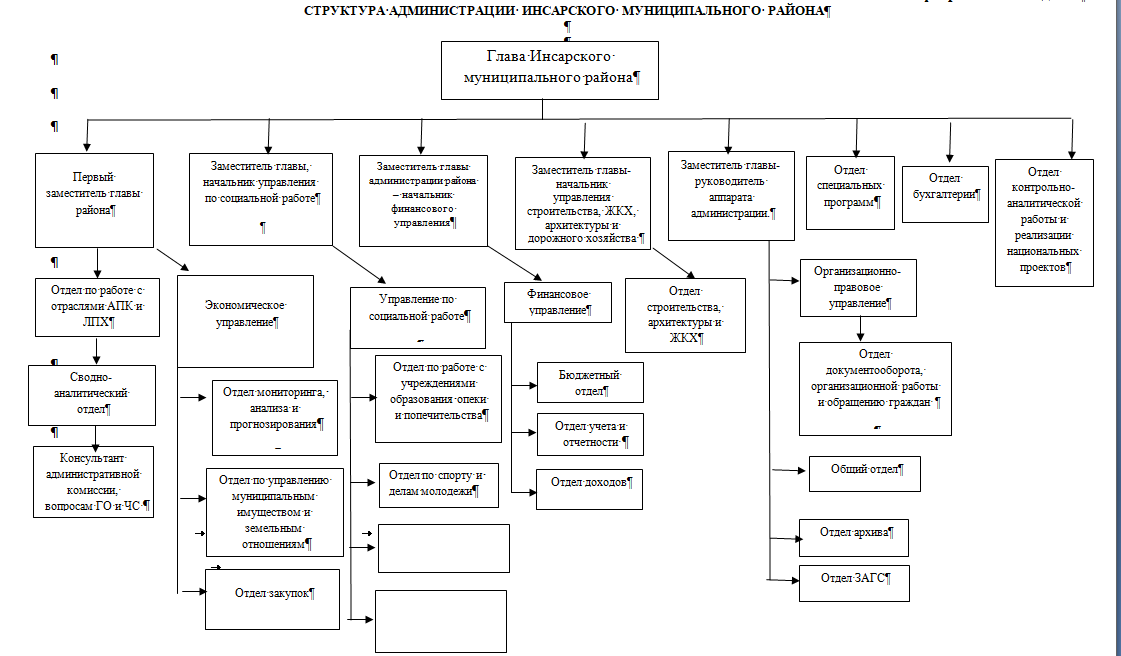 РЕСПУБЛИКА МОРДОВИЯ	ВОСЬМАЯ ВНЕОЧЕРЕДНАЯ СЕССИЯ СОВЕТА ДЕПУТАТОВ ИНСАРСКОГО МУНИЦИПАЛЬНОГО РАЙОНАСЕДЬМОГО СОЗЫВАРЕШЕНИЕ от 09.02.2022 год                                                                                                                                №12Об утверждении Порядкаорганизации и проведенияпубличных слушаний вИнсарском муниципальном районеРеспублики МордовияВ соответствии со статьей 28  Федерального закона от 6 октября 2003 года № 131-ФЗ «Об общих принципах организации местного самоуправления в Российской Федерации»,  Уставом Инсарского муниципального района Республики Мордовия, Совет депутатов Инсарского муниципального района РЕШИЛ:	1. Утвердить прилагаемый Порядок организации и проведения публичных слушаний в Инсарском муниципальном районе.	2. Признать утратившим силу решение Совета депутатов Инсарского муниципального района от 14.02.2011 г. № 14 «Об утверждении Порядка организации и проведения публичных слушаний в Инсарском муниципальном районе Республики Мордовия».3. Настоящее решение вступает в законную силу со дня его официального опубликования. ИсполнительТ.Н.ЛаринаПриложение к решению Совета депутатов Инсарского муниципального района от 09.02.2022 г. № 12Порядок организации и проведения публичных слушаний в Инсарском муниципальном районе Республики Мордовия1. Общие положенияНастоящий Порядок разработан на основании Федерального закона от 6 октября . № 131-ФЗ «Об общих принципах организации местного самоуправления в Российской Федерации» (далее – Федеральный закон                 № 131-ФЗ) и направлен на реализацию права граждан Российской Федерации на осуществление местного самоуправления посредством участия в публичных слушаниях, определяет порядок организации и проведения публичных слушаний в   Инсарском  муниципальном районе Республики Мордовия (далее – муниципальное образование).Публичные слушания – это обсуждение проектов муниципальных правовых актов по вопросам местного значения с участием жителей муниципального образования Советом депутатов  Инсарского  муниципального района (далее – Совет депутатов), главой  Инсарского  муниципального района (далее – глава муниципального образования).На публичные слушания должны выносятся:проект устава муниципального образования, а также проект муниципального нормативного правового акта о внесении изменений и дополнений в данный устав, кроме случаев, когда в устав муниципального образования вносятся изменения в форме точного воспроизведения положений Конституции Российской Федерации, федеральных законов, Конституции Республики Мордовия или законов Республики Мордовия в целях приведения данного устава в соответствие с этими нормативными правовыми актами;проект местного бюджета и отчет о его исполнении;проект стратегии социально-экономического развития муниципального образования;вопросы о преобразовании муниципального образования, за исключением случаев, если в соответствии со статьей 13 Федерального закона № 131-ФЗ для преобразования муниципального образования требуется получение согласия населения муниципального образования, выраженного путем голосования либо на сходах граждан.По проектам генеральных планов, проектам правил землепользования и застройки, проектам планировки территории, проектам межевания территории, проектам правил благоустройства территорий, проектам, предусматривающим внесение изменений в один из указанных утвержденных документов, проектам решений о предоставлении разрешения на условно разрешенный вид использования земельного участка или объекта капитального строительства, проектам решений о предоставлении разрешения на отклонение от предельных параметров разрешенного строительства, реконструкции объектов капитального строительства, вопросам изменения одного вида разрешенного использования земельных участков и объектов капитального строительства на другой вид такого использования при отсутствии утвержденных правил землепользования и застройки проводятся общественные обсуждения или публичные слушания, порядок организации и проведения которых определяется настоящим решение с учетом положений законодательства о градостроительной деятельности.На публичные слушания могут выноситься другие проекты муниципальных правовых актов по вопросам местного значения в порядке, установленном настоящим Порядком.2. Назначение публичных слушанийПубличные слушания проводятся по инициативе населения, Совета депутатов  Инсарского  муниципального района, главы  Инсарского  муниципального района.Публичные слушания, проводимые по инициативе населения или Совета депутатов, назначаются Советом депутатов, а по инициативе главы  Инсарского  муниципального района – главой  Инсарского  муниципального района.Совет депутатов принимает решение о назначении публичных слушаний, глава соответственно издает постановление (далее – решение (постановление) о назначении публичных слушаний).Решение (постановление) о назначении публичных слушаний должно содержать информацию о дате, времени, месте проведения публичных слушаниях, формулировку вопроса (вопросов), выносимого (выносимых) на публичные слушания.Решение (постановление) о назначении публичных слушаний подлежит обязательному опубликованию (обнародованию) в средствах массовой информации не позднее, чем за 5 дней до дня проведения публичных слушаний. Публикация осуществляется администрацией  Инсарского  муниципального района независимо от того, по чьей инициативе назначены публичные слушания.Форма и порядок учета предложений и замечаний по проектам, выносимым на публичные слушания, а также порядок участия граждан в его обсуждении определяется в решении (постановлении) о назначении публичных слушаний.Если на публичные слушания выносится проекты муниципальных правовых актов, указанных в подпункте 3 пункта 1.3 настоящего Порядка и пункте 1.5 настоящего Порядка, решение (постановление) о назначении публичных слушаний должно содержать порядок ознакомления с проектами данных правовых актов.3. Особенности назначения публичных слушанийпо инициативе населенияПубличные слушания, проводимые по инициативе населения, оформляются в виде ходатайства инициативной группы численностью не менее 10 человек и подается в Совет депутатов.К ходатайству, указанному в п. 3.1 настоящего Порядка, прикладывается проект муниципального правового акта, планируемого для вынесения на публичные слушания, обоснование необходимости его рассмотрения и список инициативной группы по форме, установленной в приложении 1 к настоящему Порядку.В поддержку проведения публичных слушаний инициативная группа в течение месяца с момента регистрации ходатайства в Совете депутатов обязана представить в Совет депутатов не менее двух процентов подписей жителей  Инсарского  муниципального района, обладающих избирательным правом. Подписи и иные данные жителей, выступивших в поддержку проведения публичных слушаний, вносятся в подписные листы, оформленные по форме согласно приложению 2 к настоящему Порядку.Правом сбора подписей обладают только члены инициативной группы, при этом заверяются подписью члена инициативной группы, собиравшего подписи в поддержку проведения публичных слушаний.После представления официальным представителем инициативной группы необходимого количества подписей в соответствии с настоящим Порядком создается и утверждается постановлением председателя Совета депутатов рабочая группа по организации и проведению публичных слушаний (далее – рабочая группа), которая в течение 15 дней с момента поступления подписных листов проверяет правильность их оформления, а также достоверность данных, указанных в подписных листах.В состав рабочей группы включаются депутаты Совета депутатов, представители администрации  Инсарского  муниципального района и официальный представитель инициативной группы.По результатам проверки представленных документов рабочая группа ходатайствует перед Советом депутатов о назначении даты проведения публичных слушаний либо об отказе в назначении публичных слушаний. Отказ в назначении публичных слушаний возможен только по основаниям несоответствия представленных документов и выносимого вопроса требованиям законодательства Российской Федерации, законодательства Республики Мордовия, муниципальным правовым актам  Инсарского  муниципального района.При вынесении Советом депутатов решения об отказе в назначении публичных слушаний в данном решении указывается мотивированный отказ. Решение об отказе в назначении публичных слушаний подлежит обязательному опубликованию (обнародованию) в средствах массовой информации. Публикация осуществляется администрацией  Инсарского  муниципального района.Решение об отказе в назначении публичных слушаний может быть обжаловано в судебном порядке.4. Особенности назначения публичных слушаний по инициативе Совета депутатовИнициаторами проведения публичных слушаний может выступить группа депутатов в количестве не менее одной трети от установленной численности депутатов Совета депутатов.Для организации и проведения публичных слушаний решением Совета депутатов создается рабочая группа.В состав рабочей группы включаются депутаты Совета депутатов, в том числе представители инициативной группы депутатов, представители администрации  Инсарского  муниципального района.5. Особенности назначения публичных слушаний по инициативе главы  Инсарского  муниципального района Инициатива о проведении публичных слушаний по инициативе главы  Инсарского  муниципального района оформляется в порядке, установленном пунктом 2.3 настоящего Порядка.Для организации и проведения публичных слушаний постановлением главы  Инсарского  муниципального района создается рабочая группа.В состав рабочей группы включаются депутаты Совета депутатов, представители администрации  Инсарского  муниципального района.6. Опубликование (обнародование) проектов правовых актов, а также необходимых документов по вопросам, выносимым на публичные слушанияПроект муниципального правового акта (за исключением проекта муниципального правового акта, указанного в подпункте 3 пункта 1.3 настоящего Порядка) подлежит обязательному опубликованию (обнародованию) в средствах массовой информации вместе с решением (постановлением) о назначении публичных слушаний. Публикация осуществляется администрацией  Инсарского  муниципального района независимо от того, по чьей инициативе назначены публичные слушания.С документами, указанными в пункте 6.1 настоящего Порядка, публикуется состав рабочей группы, место ее расположения, приемные дни и часы, контактный телефон.7. Подготовка к проведению публичных слушанийРабочая группа разрабатывает повестку дня публичных слушаний.Житель  Инсарского  муниципального района, желающий выступать в публичных слушаниях, обязан зарегистрироваться в качестве выступающего. Рабочая группа проводит регистрацию выступающего, которому объявляется о времени, установленном для выступления.В качестве выступающих на публичных слушаниях могут быть зарегистрированы должностные лица либо иные представители органов государственной власти, органов местного самоуправления, органов территориального общественного самоуправления, а также представители юридических лиц в случаях, установленных законодательством.Регистрация выступающих прекращается за три рабочих дня до дня проведения публичных слушаний.Выступающие на публичных слушаниях жители  Инсарского  муниципального района и иные заинтересованные лица вправе представить в рабочую группу письменные предложения и замечания для включения их в протокол публичных слушаний.В случае, если внесенные предложения и замечания не соответствуют форме, предусмотренной в решении о назначении публичных слушаний, они подлежат отклонению рабочей группой.При назначении публичных слушаний Советом депутатов администрация  Инсарского  муниципального района оказывает рабочей группе техническую и методическую поддержку.Рабочая группа, рабочий орган обязаны принять меры для обеспечения охраны прав, свобод и законных интересов участников публичных слушаний.8. Проведение публичных слушанийПубличные слушания открывает и ведет председатель рабочей группы (далее – председательствующий). Из состава рабочей группы избирается секретарь.Ход публичных слушаний и выступления протоколируются секретарем. К протоколу прилагаются письменные предложения и замечания заинтересованных лиц.Председательствующий информирует о порядке проведения публичных слушаний, объявляет о вопросе, вынесенном на публичные слушания.После выступления председательствующего слово предоставляется зарегистрированным выступающим. Лицу, не зарегистрированному в качестве выступающего, слово может быть предоставлено по решению председательствующего. Время для выступления предоставляется не более 10 минут. В исключительных случаях, по решению председательствующего, время выступления может быть продлено.Выступающий вправе передать председательствующему письменный текст своего выступления, а также материалы для обоснования своего мнения.После окончания выступлений председательствующий предоставляет зарегистрированным выступающим право реплики. Время для реплики предоставляется не более 3 минут.По окончанию выступлений с репликой председательствующий подводит предварительный итог публичных слушаний.Председательствующий вправе в любой момент объявить перерыв в публичных слушаниях с указанием времени перерыва.9. Результаты публичных слушанийПо результатам публичных слушаний рабочая группа составляет итоговый документ публичных слушаний, в котором отражает выраженные позиции жителей  Инсарского  муниципального района и свои рекомендации, сформулированные по результатам публичных слушаний, по форме, установленной в приложении 3 к настоящему Порядку.Итоговый документ публичных слушаний публикуется (обнародуется) в средствах массовой информации. Публикация осуществляется администрацией  Инсарского  муниципального района независимо от того, по чьей инициативе назначены публичные слушания.Итоговый документ публичных слушаний, протокол публичных слушаний и материалы, собранные в ходе подготовки и проведения публичных слушаний, хранятся в Совете депутатов.Результаты публичных слушаний, изложенные в заключении, принимаются во внимание при принятии органами местного самоуправления решения по вопросам, которые были предметом обсуждения на публичных слушаниях.Результаты публичных слушаний, изложенные в заключении, могут быть приняты во внимание при принятии органами местного самоуправления решения по вопросам, аналогичным тем вопросам, которые являлись предметом обсуждения на публичных слушаниях.Список
инициативной группыОфициальный представитель инициативной группы _______________________________________________________________________________________(фамилия, имя, отчество; дата рождения;_______________________________________________________________________________________________________________________________________________________________________серия, номер и дата выдачи паспорта или документа, заменяющего его, с указанием органа или кода органа, выдавшего данный документ; адрес места жительства; контактные телефоны)____________________________________________________________________________________________________________                                                                                                   _________________
             подпись                                                                                                                                  датаПодписной лист
публичных слушанийТема для проведения публичных слушаний _____________________________________________________________________________________________________________________________________________________________________________________________________________________Подписной лист удостоверяю:______________________________________________________________________________________________________________________________________________________________________________(фамилия, имя,   отчество лица, собиравшего подписи;  серия,  номер  и  дата  выдачи  паспорта  илидокумента,  заменяющего паспорт гражданина,  с указанием наименования иликода  выдавшего  его  органа;  адрес  места жительства; подпись и дата)Итоговый документ публичных слушанийПубличные  слушания  назначены  решением Совета депутатов Инсарского муниципального района (постановлением главы  Инсарского  муниципального района ) от _______________ № _____________Тема публичных слушаний:_______________________________________________________________________________________________________________________________________________________________________________________________________________________________________________________________Дата и время проведения ________ Место проведения __________________Состав рабочей группы по организации и проведению публичных слушаний_________________________________________________________________________________________________________________________________________________________________________________________________________________________________________________________________________________________________________________________________________________________________________________________________________________________________________(фамилия, имя, отчество, занимаемая должность члена рабочей группы по организации и проведению публичных слушаний)Решение    рабочей    группы,  в  том  числе мотивированное    обоснование    его    принятия  ____________________________________________________________________________________Председатель рабочей группы                     Подпись                         И.О. ФамилияДатаРЕСПУБЛИКА МОРДОВИЯ	ВОСЬМАЯ ВНЕОЧЕРЕДНАЯ СЕССИЯ СОВЕТА ДЕПУТАТОВ ИНСАРСКОГО МУНИЦИПАЛЬНОГО РАЙОНАСЕДЬМОГО СОЗЫВАРЕШЕНИЕ от 09.02.2022г.                                                                                                                                    №13Об утверждении Положения об удостоверениях лиц, замещающих муниципальные должности и должности муниципальной службы Администрации Инсарского муниципального районаВ целях исполнения положений Федерального закона от 2 марта . № 25-ФЗ «О муниципальной службе в Российской Федерации», руководствуясь Федеральным законом от 6 октября . №131-Ф3 «Об общих принципах организации местного самоуправления в Российской Федерации», Уставом Инсарского муниципального района, Совет депутатов Инсарского муниципального района РЕШИЛ: 1. Утвердить:  Положение об удостоверениях лиц, замещающих муниципальные должности и должности муниципальной службы 	Администрации  Инсарского  муниципального района (приложение 1);	Единый образец бланка удостоверения лица, замещающего муниципальную должность и должность муниципальной службы  Администрации Инсарского муниципального района (приложение 2).       2. Признать утратившим силу решение Совета депутатов Инсарского муниципального района Республики Мордовия от 14 февраля 2011 г. № 10
«Об утверждении Положения об удостоверениях лиц, замещающих должности муниципальной службы Инсарского муниципального района Республики Мордовия».3.Настоящее решение вступает в законную силу со дня его официального опубликования.ИсполнительТ.Н. Ларина                                                                            Приложение 1к решению Совета депутатов Инсарского муниципального района от 09.02.2022 г. №13Положениеоб удостоверениях лиц, замещающих муниципальные должности и должности муниципальной службы Администрации Инсарского муниципального районаI. Общие положения1. Положение об удостоверениях лиц, замещающих муниципальные должности и должности муниципальной службы Администрации   Инсарского  муниципального района (далее — Положение), устанавливает порядок оформления и выдачи служебных удостоверений лицам, замещающим муниципальные должности и должности муниципальной службы (далее - служащие), их учета, хранения, изъятия и уничтожения, а также действий при утрате служебного удостоверения (далее - удостоверение).2.Учет, хранение бланков служебных удостоверений, их оформление, выдача, изъятие и уничтожение организуется заместителем главы -Руководителем аппарата администрации  Инсарского  	 муниципального района в установленном для документов строгой отчетности порядке.3. Служебное удостоверение служащего является официальным документом, подтверждающим его статус и полномочия.4. При увольнении со службы в связи с выходом на пенсию служащий считается находящимся в отставке, и служебное удостоверение остается у него на хранении.В случае прекращения полномочий служащего по иным основаниям удостоверение передается в администрацию Инсарского 	муниципального района для уничтожения.II. Порядок оформления служебного удостоверения	5.Оформление служебного удостоверения осуществляется заместителем главы -Руководителем аппарата администрации  Инсарского  муниципального района.	Удостоверение служащего не позднее чем через месяц со дня его назначения направляется уполномоченным лицам для подписания.         6.Служебное удостоверение главы Инсарского муниципального района подписывается председателем Совета депутатов Инсарского муниципального района.  Служебные удостоверения муниципальных служащих администрации Инсарского муниципального района подписываются главой  Инсарского муниципального района.7. Служебные удостоверения вручаются служащим не позднее чем через 10 дней после их подписания уполномоченными на то лицами.8. Расходы, связанные с выдачей удостоверений служащих, производятся за счет средств бюджета Инсарского муниципального района.III. Порядок замены удостоверения9. Замена удостоверения служащего осуществляется в случае его утраты, а также в случае изменения данных, внесенных в удостоверение.10. Замена удостоверения служащего осуществляется на основании заявления служащего, в котором указываются причины его замены.     11. Заявление об утрате удостоверения муниципальным служащим либо об изменении данных, внесенных в удостоверение, подается главе  Инсарского  муниципального района.       Заявление об утрате удостоверения главой   Инсарского муниципального района либо об изменении данных, внесенных в удостоверение, подается председателю Совета депутатов Инсарского муниципального района.        12. Заместитель главы- Руководитель аппарата  администрации  Инсарского  муниципального района, не позднее чем через 30 дней после получения заявления об утрате удостоверения, либо об изменении данных, внесенных в удостоверение, осуществляет оформление дубликата удостоверения служащего, в случае его утраты либо нового удостоверения служащего в случае изменения данных, внесенных в удостоверение. Дубликат удостоверения служащего или новое удостоверение служащего направляется уполномоченным лицам для подписания.Дубликат удостоверения служащего или новое удостоверение служащего выдается служащему в порядке, установленном пунктом 7 настоящего Положения.Расходы, связанные с выдачей дубликата удостоверения служащего, производятся за счет служащего. В случае утраты удостоверения служащим по не зависящим от него обстоятельствам (кража и тому подобное) или выдачи нового удостоверения служащего, указанные расходы производятся за счет средств, указанных в пункте 8 Положения.Уничтожение служебных удостоверений производится администрацией 	 Инсарского муниципального района и оформляется протоколом.                                                                            Приложение 2к решению Совета депутатов Инсарского муниципального района от 09.02.2022 г. № 13Единый образец бланка удостоверения лица, замещающего муниципальную должность и должность муниципальной службыАдминистрации Инсарского муниципального районаУдостоверение №__       Фамилия ____________________________       Имя ________________________________       Отчество ____________________________       Должность ___________________________Глава  Инсарского муниципального района	________________ 	________________(подпись)				(ФИО)Дата выдачи «__» ______ 20__г.* Описание удостоверения1. Обложка удостоверения изготовляется из натуральной или искусственной кожи в спектре от темно-красного до темно-коричневого цвета. В развернутом виде удостоверение имеет размер 19,5x6,5 см. На лицевой стороне обложки имеется изображение Государственного герба Республики Мордовия и надпись в одну строку «РЕСПУБЛИКА МОРДОВИЯ».2. На правой внутренней стороне бланка удостоверения наклеивается вкладыш, на котором компьютерным способом проставляется номер удостоверения, фамилия, имя, отчество и замещаемая должность владельца удостоверения.Данные сведения заверяются подписью и печатью Главы  Инсарского 	муниципального района — в удостоверениях лиц, для которых он является представителем нанимателя (работодателем), либо подписью и печатью Председателя Совета депутатов  Инсарского  муниципального района  - в удостоверении Главы 	 Инсарского  муниципального района .3. На левой внутренней стороне бланка удостоверения наклеивается вкладыш с фотографией владельца удостоверения. Фотография (анфас) в цветном изображении имеет размер 3x4 см без уголка.Фотография  владельца удостоверения  заверяется печатью Главы Инсарского муниципального района— в удостоверениях лиц, для которых он является представителем нанимателя (работодателем), либо подписью и печатью Председателя Совета депутатов Инсарского муниципального района - в удостоверении Главы	 Инсарского муниципального района. Цвет оттиска печати должен быть синим.Правее фотографии типографическим способом нанесены цветное изображение государственного герба Республики Мордовия и ниже надпись в одну строку «РЕСПУБЛИКА МОРДОВИЯ».Под фотографией владельца удостоверения компьютерным способом проставляется дата выдачи удостоверения, правее надпись: «Настоящее удостоверение подлежит возврату при оставлении должности».4. Вкладыш изготавливается из материала, имеющего степень защиты от подделки, при этом в фоновом формате допускается нанесение художественных изображений, символизирующих Республику Мордовия.5. Удостоверение, не соответствующее описанию, а также с исправлениями, является недействительным.РЕСПУБЛИКА МОРДОВИЯ	ВОСЬМАЯ ВНЕОЧЕРЕДНАЯ СЕССИЯ СОВЕТА ДЕПУТАТОВ ИНСАРСКОГО МУНИЦИПАЛЬНОГО РАЙОНАСЕДЬМОГО СОЗЫВАРЕШЕНИЕот 09.02.2022 года                                                                                                                               № 14        Об утверждении стоимости услуг, предоставляемых по гарантированному перечню услуг по погребению	В соответствии с Федеральным законом от 12 января 1996 года № 8-ФЗ «О погребении и похоронном деле», постановлением Правительства РФ от  27.01.2022 года  № 57 «Об утверждении коэффициента индексации выплат, пособий и компенсаций в 2022 году» и по согласованию с ГУ- Отделением  Пенсионного фонда Российской Федерации по Республике Мордовия от 03.02.2022г. №4101/3178, ГУ- региональным отделением Фонда социального страхования Российской Федерации по Республике Мордовия от 08.02.2022г. №05/90, Республиканской службой по тарифам Республики Мордовия от 02.02.2022г. №10-105, Совет депутатов Инсарского муниципального района РЕШИЛ:1. Утвердить прилагаемую стоимость услуг, предоставляемых по гарантированному перечню услуг по погребению.2. Признать утратившим силу решение Совета депутатов Инсарского муниципального района от 07.04.2021 г. № 12  «Об утверждении стоимости услуг, предоставляемых по гарантированному перечню услуг по погребению».3. Настоящее решение вступает в законную силу после его официального опубликования и распространяет свое действие на правоотношения, возникшие с  01 февраля 2022 года. Приложение к решению Совета депутатов Инсарского муниципального района от 09.02.2022 г. № 14Стоимость услуг, предоставленных по гарантированному перечню услуг по погребениюс 1 февраля 2022 годаСегодня в номере:Постановление администрации Инсарского муниципального района от 31.01.2022 г. № 22 «О внесении изменений в постановление администрации Инсарского муниципального района от 12.01.2016 г. №2 «Об утверждении муниципальной программы «Управление муниципальным имуществом и земельными ресурсами» в Инсарском муниципальном районе РМ на 2016-2024 годы»;Постановление администрации Инсарского муниципального района от 03.02.2022 г. № 26 «О внесении изменений в постановление администрации Инсарского муниципального района от 06.08.2020 г. №204 «Об организации регулярных перевозок пассажиров и багажа автомобильным транспортом и городским наземным электрическим транспортом в РФ и о внесении изменений в отдельные законодательные акты РФ»;Постановление администрации Инсарского муниципального района от 03.02.2022 г. № 27 « О межведомственной комиссии Инсарского муниципального района по рассмотрению заявлений участников Государственной программы РМ "Оказание содействия добровольному переселению в Республику Мордовия соотечественников, проживающих за рубежом»;Постановление администрации Инсарского муниципального района от 03.02.2022 г. № 29 «Об утверждении Плана мероприятий по реализации Послания Главы Республики Мордовия А.А. Здунова Государственному Собранию Республики Мордовия на территории Инсарского муниципального района на 2022 год»;Постановление администрации Инсарского муниципального района от 07.02.2022 г. № 30 «О внесении изменений в постановление администрации Инсарского муниципального района от 04.02.2021 г. №35 «О порядке предоставления мер социальной поддержки по обеспечению бесплатным питанием детей с ограниченными возможностями здоровья и детей-инвалидов, обучающихся в муниципальных образовательных организациях Инсарского муниципального района РМ, в том числе в случае обучения по медицинским показаниям на дому»;Решение Совета депутатов Инсарского муниципального района от 09.02.2022 г. № 10 «О внесение изменений в решение Совета депутатов Инсарского муниципального  района от 29.12.2008г. №91 «О структуре администрации Инсарского муниципального района».Решение Совета депутатов Инсарского муниципального района от 09.02.2022 г. № 12 «Об утверждении Порядка организации и проведения публичных слушаний вИнсарском муниципальном районе  Республики Мордовия».Решение Совета депутатов Инсарского муниципального района от 09.02.2022 г. № 13 «Об утверждении Положения об удостоверениях лиц, замещающих муниципальные должности и должности муниципальной службы Администрации Инсарского муниципального района».. Решение Совета депутатов Инсарского муниципального района от 09.02.2022 г. № 14 «Об утверждении стоимости услуг, предоставляемых по гарантированному перечню услуг по погребению».№п/пМероприятияМероприятияСроки реализации(годы)Ответственный исполнительИсточник финансированияОбъемы финансирования, тыс.руб.Объемы финансирования, тыс.руб.Объемы финансирования, тыс.руб.Объемы финансирования, тыс.руб.Объемы финансирования, тыс.руб.Объемы финансирования, тыс.руб.Объемы финансирования, тыс.руб.Объемы финансирования, тыс.руб.Объемы финансирования, тыс.руб.Объемы финансирования, тыс.руб.Объемы финансирования, тыс.руб.Объемы финансирования, тыс.руб.Объемы финансирования, тыс.руб.Объемы финансирования, тыс.руб.Объемы финансирования, тыс.руб.Объемы финансирования, тыс.руб.Объемы финансирования, тыс.руб.Объемы финансирования, тыс.руб.Объемы финансирования, тыс.руб.Объемы финансирования, тыс.руб.Объемы финансирования, тыс.руб.Объемы финансирования, тыс.руб.Объемы финансирования, тыс.руб.Объемы финансирования, тыс.руб.Объемы финансирования, тыс.руб.Объемы финансирования, тыс.руб.Объемы финансирования, тыс.руб.Объемы финансирования, тыс.руб.Объемы финансирования, тыс.руб.Объемы финансирования, тыс.руб.Объемы финансирования, тыс.руб.№п/пМероприятияМероприятияСроки реализации(годы)Ответственный исполнительИсточник финансированияВсегоВсего2016 г.2016 г.2016 г.2017 г.2017 г.2017 г.2018 г.2018 г.2019 г.2019 г.2019 г.2020 г.2020 г.2020 г.2020 г.2021 г.2021 г.2022 г.2022 г.2022 г.2022 г.2023 г.2023 г.2023 г.2023 г.2023 г.2023 г.2024 г.2024 г.1. Основное мероприятие «Управление муниципальным имуществом»1. Основное мероприятие «Управление муниципальным имуществом»1. Основное мероприятие «Управление муниципальным имуществом»1. Основное мероприятие «Управление муниципальным имуществом»1. Основное мероприятие «Управление муниципальным имуществом»1. Основное мероприятие «Управление муниципальным имуществом»1. Основное мероприятие «Управление муниципальным имуществом»1. Основное мероприятие «Управление муниципальным имуществом»1. Основное мероприятие «Управление муниципальным имуществом»1. Основное мероприятие «Управление муниципальным имуществом»1. Основное мероприятие «Управление муниципальным имуществом»1. Основное мероприятие «Управление муниципальным имуществом»1. Основное мероприятие «Управление муниципальным имуществом»1. Основное мероприятие «Управление муниципальным имуществом»1. Основное мероприятие «Управление муниципальным имуществом»1. Основное мероприятие «Управление муниципальным имуществом»1. Основное мероприятие «Управление муниципальным имуществом»1. Основное мероприятие «Управление муниципальным имуществом»1. Основное мероприятие «Управление муниципальным имуществом»1. Основное мероприятие «Управление муниципальным имуществом»1. Основное мероприятие «Управление муниципальным имуществом»1. Основное мероприятие «Управление муниципальным имуществом»1. Основное мероприятие «Управление муниципальным имуществом»1. Основное мероприятие «Управление муниципальным имуществом»1. Основное мероприятие «Управление муниципальным имуществом»1. Основное мероприятие «Управление муниципальным имуществом»1. Основное мероприятие «Управление муниципальным имуществом»1. Основное мероприятие «Управление муниципальным имуществом»1. Основное мероприятие «Управление муниципальным имуществом»1. Основное мероприятие «Управление муниципальным имуществом»1. Основное мероприятие «Управление муниципальным имуществом»1. Основное мероприятие «Управление муниципальным имуществом»1. Основное мероприятие «Управление муниципальным имуществом»1. Основное мероприятие «Управление муниципальным имуществом»1. Основное мероприятие «Управление муниципальным имуществом»1. Основное мероприятие «Управление муниципальным имуществом»1. Основное мероприятие «Управление муниципальным имуществом»11Актуализация реестра муниципального имущества   Инсарского муниципального района:- внесение в реестр муниципального имущества сведений о земельных участках, зарегистрированных в собственность   Инсарского муниципального района;- своевременное отражение в реестре муниципального имущества изменений по объектам недвижимого имущества,  в  т. ч. по земельным участкам.2016-2024Отдел по управлению муниципальным имуществом и земельных отношений экономического управления администрации Инсарского муниципального районаБюджет Инсарского муниципального районаНе требует финансированияНе требует финансированияНе требует финансированияНе требует финансированияНе требует финансированияНе требует финансированияНе требует финансированияНе требует финансированияНе требует финансированияНе требует финансированияНе требует финансированияНе требует финансированияНе требует финансированияНе требует финансированияНе требует финансированияНе требует финансированияНе требует финансированияНе требует финансированияНе требует финансированияНе требует финансированияНе требует финансированияНе требует финансированияНе требует финансированияНе требует финансированияНе требует финансированияНе требует финансированияНе требует финансированияНе требует финансированияНе требует финансированияНе требует финансированияНе требует финансирования22Обеспечение государственной регистрации права собственности   Инсарского муниципального районана объекты недвижимого имущества:-формирование и последующая ежемесячная актуализация перечня незарегистрированных объектов недвижимого имущества   Инсарского муниципального района; -разработка документации и формирование заявок на проведение технической инвентаризации объектов, находящихся в собственности Инсарского муниципального района,   получение технических планов, кадастровых паспортов; -отражение в реестре муниципального имущества   Инсарского муниципального районаданных, полученных в результате технической инвентаризации объектов;-подготовка правоустанавливающих документов, в том числе путем запросов информации в архивные органы, органы местного самоуправления, органы исполнительной власти и другие организации;-государственная регистрация права собственности  Инсарского муниципального районана объекты недвижимого имущества;-содействие балансодержателям имущества в государственной регистрации права оперативного управления, права хозяйственного ведения на закрепленные за ними объекты.2016-2024Отдел по управлению муниципальным имуществом и земельных отношений экономического управления администрации Инсарского муниципального районаБюджет Инсарского муниципального района36536550505025252540402020204040404010010030303030202020202040404022Обеспечение государственной регистрации права собственности   Инсарского муниципального районана объекты недвижимого имущества:-формирование и последующая ежемесячная актуализация перечня незарегистрированных объектов недвижимого имущества   Инсарского муниципального района; -разработка документации и формирование заявок на проведение технической инвентаризации объектов, находящихся в собственности Инсарского муниципального района,   получение технических планов, кадастровых паспортов; -отражение в реестре муниципального имущества   Инсарского муниципального районаданных, полученных в результате технической инвентаризации объектов;-подготовка правоустанавливающих документов, в том числе путем запросов информации в архивные органы, органы местного самоуправления, органы исполнительной власти и другие организации;-государственная регистрация права собственности  Инсарского муниципального районана объекты недвижимого имущества;-содействие балансодержателям имущества в государственной регистрации права оперативного управления, права хозяйственного ведения на закрепленные за ними объекты.2016-2024Отдел по управлению муниципальным имуществом и земельных отношений экономического управления администрации Инсарского муниципального района36536533Обеспечение государственной регистрации права собственности  Инсарского муниципального районана земельные участки:-разработка документации и формирование заявок на выполнение кадастровых работ; -подготовка и выдача документов исполнителям кадастровых работ по заключенным государственным контрактам, прямым договорам;2016-2024Отдел по управлению муниципальным имуществом и земельных отношений экономического управления администрации Инсарского муниципального районаБюджет Инсарского муниципального района268268505050252525202014141423232323767676763030303010101020202044Проведение приватизации муниципального имущества   Инсарского муниципального района:-сбор и обобщение предложений органов исполнительной власти   районного муниципального образования   по включению в Прогнозный план (программу) приватизации муниципального имущества на соответствующий год объектов неиспользуемого муниципального имущества   Инсарского муниципального района; -проведение предприватизационных мероприятий и подготовка проектов решений об условиях приватизации муниципального имущества;-реализация принятых решений об условиях приватизации муниципального имущества.2016-2024Отдел по управлению муниципальным имуществом и земельных отношений экономического управления администрации Инсарского муниципального районаБюджет Инсарского муниципального районаНе требует финансированияНе требует финансированияНе требует финансированияНе требует финансированияНе требует финансированияНе требует финансированияНе требует финансированияНе требует финансированияНе требует финансированияНе требует финансированияНе требует финансированияНе требует финансированияНе требует финансированияНе требует финансированияНе требует финансированияНе требует финансированияНе требует финансированияНе требует финансированияНе требует финансированияНе требует финансированияНе требует финансированияНе требует финансированияНе требует финансированияНе требует финансированияНе требует финансированияНе требует финансированияНе требует финансированияНе требует финансированияНе требует финансированияНе требует финансированияНе требует финансирования55Передача муниципального имущества в аренду, безвозмездное пользование, закрепление в оперативное управление:-заключение договоров по передаче муниципального имущества   Инсарского муниципального районав безвозмездное пользование;-заключение и согласование договоров аренды муниципального имущества   Инсарского муниципального района;-принятие решений о закреплении муниципального имущества    Инсарского муниципального районав оперативном управлении муниципальных учреждений.2016-2024Отдел по управлению муниципальным имуществом и земельных отношений экономического управления администрации Инсарского муниципального районаБюджет Инсарского муниципального районаНе требует финансированияНе требует финансированияНе требует финансированияНе требует финансированияНе требует финансированияНе требует финансированияНе требует финансированияНе требует финансированияНе требует финансированияНе требует финансированияНе требует финансированияНе требует финансированияНе требует финансированияНе требует финансированияНе требует финансированияНе требует финансированияНе требует финансированияНе требует финансированияНе требует финансированияНе требует финансированияНе требует финансированияНе требует финансированияНе требует финансированияНе требует финансированияНе требует финансированияНе требует финансированияНе требует финансированияНе требует финансированияНе требует финансированияНе требует финансированияНе требует финансирования66Проведение проверок сохранности и целевого использования муниципального имущества:-проверки сохранности и использования по назначению муниципального имущества   Инсарского муниципального района, переданного в оперативное управление муниципальным учреждениям и казенным учреждениям, в хозяйственное ведение муниципальным унитарным предприятиям;-проверки сохранности имущества, переданного по договорам аренды и безвозмездного пользования.Проверки осуществляются по вопросам наличия правоустанавливающих документов и технической документации в отношении объектов недвижимого имущества, фактического наличия основных средств, излишнего, неиспользуемого, либо используемого не по назначению имущества, заключения договоров аренды, безвозмездного пользования, наличия пользователей, фактически занимающих помещения (использующих движимое имущество) без оформления соответствующих прав;-контроль за устранением выявленных нарушений и недостатков во взаимодействии.2016-2024Отдел по управлению муниципальным имуществом и земельных отношений экономического управления администрации Инсарского муниципального районаБюджет Инсарского муниципального районаНе требует финансированияНе требует финансированияНе требует финансированияНе требует финансированияНе требует финансированияНе требует финансированияНе требует финансированияНе требует финансированияНе требует финансированияНе требует финансированияНе требует финансированияНе требует финансированияНе требует финансированияНе требует финансированияНе требует финансированияНе требует финансированияНе требует финансированияНе требует финансированияНе требует финансированияНе требует финансированияНе требует финансированияНе требует финансированияНе требует финансированияНе требует финансированияНе требует финансированияНе требует финансированияНе требует финансированияНе требует финансированияНе требует финансированияНе требует финансированияНе требует финансирования77Защита имущественных прав и интересов  Инсарского муниципального района:-совершенствование нормативно-правовой базы в сфере земельно-имущественных отношений;-ведение претензионно-исковой работы в случае нарушения условий использования муниципального имущества2016-2024Отдел по управлению муниципальным имуществом и земельных отношений экономического управления администрации Инсарского муниципального районаБюджет Инсарского муниципального районаНе требует финансированияНе требует финансированияНе требует финансированияНе требует финансированияНе требует финансированияНе требует финансированияНе требует финансированияНе требует финансированияНе требует финансированияНе требует финансированияНе требует финансированияНе требует финансированияНе требует финансированияНе требует финансированияНе требует финансированияНе требует финансированияНе требует финансированияНе требует финансированияНе требует финансированияНе требует финансированияНе требует финансированияНе требует финансированияНе требует финансированияНе требует финансированияНе требует финансированияНе требует финансированияНе требует финансированияНе требует финансированияНе требует финансированияНе требует финансированияНе требует финансированияИТОГО по мероприятиюИТОГО по мероприятиюИТОГО по мероприятиюИТОГО по мероприятию63310010010050505060606060343434636317617617617660606060303030606060602. Основное мероприятие «Управление земельными ресурсами"2. Основное мероприятие «Управление земельными ресурсами"2. Основное мероприятие «Управление земельными ресурсами"2. Основное мероприятие «Управление земельными ресурсами"2. Основное мероприятие «Управление земельными ресурсами"2. Основное мероприятие «Управление земельными ресурсами"2. Основное мероприятие «Управление земельными ресурсами"2. Основное мероприятие «Управление земельными ресурсами"2. Основное мероприятие «Управление земельными ресурсами"2. Основное мероприятие «Управление земельными ресурсами"2. Основное мероприятие «Управление земельными ресурсами"2. Основное мероприятие «Управление земельными ресурсами"2. Основное мероприятие «Управление земельными ресурсами"2. Основное мероприятие «Управление земельными ресурсами"2. Основное мероприятие «Управление земельными ресурсами"2. Основное мероприятие «Управление земельными ресурсами"2. Основное мероприятие «Управление земельными ресурсами"2. Основное мероприятие «Управление земельными ресурсами"2. Основное мероприятие «Управление земельными ресурсами"2. Основное мероприятие «Управление земельными ресурсами"2. Основное мероприятие «Управление земельными ресурсами"2. Основное мероприятие «Управление земельными ресурсами"2. Основное мероприятие «Управление земельными ресурсами"2. Основное мероприятие «Управление земельными ресурсами"2. Основное мероприятие «Управление земельными ресурсами"2. Основное мероприятие «Управление земельными ресурсами"2. Основное мероприятие «Управление земельными ресурсами"2. Основное мероприятие «Управление земельными ресурсами"2. Основное мероприятие «Управление земельными ресурсами"2. Основное мероприятие «Управление земельными ресурсами"2. Основное мероприятие «Управление земельными ресурсами"2. Основное мероприятие «Управление земельными ресурсами"2. Основное мероприятие «Управление земельными ресурсами"2. Основное мероприятие «Управление земельными ресурсами"2. Основное мероприятие «Управление земельными ресурсами"2. Основное мероприятие «Управление земельными ресурсами"2. Основное мероприятие «Управление земельными ресурсами"1Организация изготовления паспортов муниципальных  земельных участков и земельных участков, государственная собственность на которые не разграничена,  находящихся в границах Инсарского муниципального районаОрганизация изготовления паспортов муниципальных  земельных участков и земельных участков, государственная собственность на которые не разграничена,  находящихся в границах Инсарского муниципального района2016-2024Отдел по управлению муниципальным имуществом и земельных отношений экономического управления администрации Инсарского муниципального районаБюджет Инсарского муниципального района1211211213030301010102020202020208881010101011111111666662Проведение кадастровых работ в отношении земельных участков для однократного бесплатного предоставления земельных участков в собственность гражданам, имеющих трех и более детей на территории Инсарского муниципального районаПроведение кадастровых работ в отношении земельных участков для однократного бесплатного предоставления земельных участков в собственность гражданам, имеющих трех и более детей на территории Инсарского муниципального района2016-2024Отдел по управлению муниципальным имуществом и земельных отношений экономического управления администрации Инсарского муниципального районаБюджет Инсарского муниципального района101101101404040101010202020000000101010107777777773Организация работы по рыночной оценке годовой арендной платы земельных участков, а также рыночной оценке земельных участковОрганизация работы по рыночной оценке годовой арендной платы земельных участков, а также рыночной оценке земельных участков2016-2024Отдел по управлению муниципальным имуществом и земельных отношений экономического управления администрации Инсарского муниципального районаБюджет Инсарского муниципального района94,494,494,410101010101026,426,426,4121212151515157777777774Организация торгов по продаже земельных участков или права на заключение договоров аренды земельных участковОрганизация торгов по продаже земельных участков или права на заключение договоров аренды земельных участков2016-2024Отдел по управлению муниципальным имуществом и земельных отношений экономического управления администрации Инсарского муниципального районаБюджет Инсарского муниципального района120120120202020202020202020101010151515151515151510101010105Проведение комплексных кадастровых работ в отношении земельных участков на территории Инсарского муниципального районаПроведение комплексных кадастровых работ в отношении земельных участков на территории Инсарского муниципального района2016-2024Отдел по управлению муниципальным имуществом и земельных отношений экономического управления администрации Инсарского муниципального районаБюджет Инсарского муниципального районаРеспубликанский  бюджет Республики Мордовия43,94354,243,94354,243,94354,211,71157,911,71157,911,71157,911,71157,90,995,50,995,50,995,50,995,531,33100,86Проведение кадастровых работ и подготовка землеустроительных дел в отношении земельных участков спецфонда из земель сельскохозяйственного назначения на территории   Инсарского муниципального районаПроведение кадастровых работ и подготовка землеустроительных дел в отношении земельных участков спецфонда из земель сельскохозяйственного назначения на территории   Инсарского муниципального района2016-2024Отдел по управлению муниципальным имуществом и земельных отношений экономического управления администрации Инсарского муниципального районаБюджет Инсарского муниципального района100010001000100010001000100000000ИТОГО по мероприятию:ИТОГО по мероприятию:ИТОГО по мероприятию:ИТОГО по мероприятию:ИТОГО по мероприятию:5834,55834,55834,510010010050505040404066,466,466,4303030505050502209,62209,62209,62209,6126,4126,4126,4126,43162,1№ п/пНаименование показателя (индикатора)Единица измеренияЗначения показателейЗначения показателейЗначения показателейЗначения показателейЗначения показателейЗначения показателейЗначения показателейЗначения показателейЗначения показателей№ п/пНаименование показателя (индикатора)Единица измерения2016 год2017 год2018 год2019 год2020 год2021 год2022 год2023 год2024 год1Удельный вес внесенных изменений в Реестр муниципального имущества   от общего количества изменений, необходимых для внесения в реестр в соответствии с представленными обновленными картами учета имущества и перечнями основных средств%1001001001001001001001001002Удельный вес объектов недвижимого имущества, находящихся в собственности Инсарского муниципального района, на которые зарегистрировано право собственности   районного муниципального образования, по отношению к общему количеству объектов недвижимого имущества, внесенных в Реестр муниципального имущества   %25257580808590951003Удельный вес площади земельных участков, на которые зарегистрировано право собственности Инсарского муниципального района, по отношению к общей площади земельных участков, подлежащих регистрации в собственность районного муниципального образования%9092929393939495964Удельный вес приватизированных объектов муниципального имущества к общему количеству объектов муниципального имущества, включенных в Прогнозный план (программу) приватизации муниципального имущества%1001001001001001001001001005Доходы от приватизации муниципального имуществатыс.руб.75707070702002002002006Количество муниципальных унитарных предприятийед.2222211107Удельный вес объектов недвижимого имущества, предоставленных в аренду, безвозмездное пользование, закрепленных в оперативном управлении и хозяйственном ведении, к общему количеству объектов недвижимого имущества, внесенных в Реестр муниципального имущества   %9092909292939495968Доходы, полученные от продажи земельных участковтыс.руб.754,25005005005005008008008009Доходы, полученные от аренды земельных участков  тыс.руб.2107,91600160016001600120090090090010Расходы на проектно-изыскательные, кадастровые работы в отношении земельных участков для однократного бесплатного предоставления земельных участков в собственность гражданам имеющих трех и более детейтыс.руб.401020001077711Расходы на проведение комплексных кадастровых работ в отношении земельных участков на территории   района тыс.руб.0000001169,696,43132,112Расходы на кадастровые работы и подготовка землеустроительных дел в отношении земельных участков спецфонда из земель сельскохозяйственного назначения на территории   Инсарского муниципального района тыс.руб.000000100000регистрационный номер маршрутаПорядковый номер маршрутаНаиме-нование маршрутанаименования промежуточных остановочных пунктов по маршруту регулярных перевозок в виде наименований начального остановочного пункта и конечного остановочного пункта по маршруту регулярных перевозокнаименования улиц, автомобильных дорог, по которым предполагается движение транспортных средств между остановочными пунктами по маршруту регулярных перевозокпротяженность маршрута регулярных перевозокпорядок посадки и высадки пассажировВид  регулярных перевозокхарактеристики транспортных средствхарактеристики транспортных средствхарактеристики транспортных средствхарактеристики транспортных средствхарактеристики транспортных средствмаксимальное количество транспортных средств каждого класса, которое допускается использовать для перевозок по маршруту регулярных перевозокдата начала осуществления регулярных перевозокДанные о юридических лицах, индивидуальных предпринимателях, осуществляющих перевозки по маршруту регулярных перевозокДанные о юридических лицах, индивидуальных предпринимателях, осуществляющих перевозки по маршруту регулярных перевозокрегистрационный номер маршрутаПорядковый номер маршрутаНаиме-нование маршрутанаименования промежуточных остановочных пунктов по маршруту регулярных перевозок в виде наименований начального остановочного пункта и конечного остановочного пункта по маршруту регулярных перевозокнаименования улиц, автомобильных дорог, по которым предполагается движение транспортных средств между остановочными пунктами по маршруту регулярных перевозокпротяженность маршрута регулярных перевозокпорядок посадки и высадки пассажировВид  регулярных перевозоквидклассЭкологичес-кие характе-ристики транспортных средствмаксимальный срок эксплуатации транспортных средствхарактеристики транспортных средств, влияющие на качество перевозокмаксимальное количество транспортных средств каждого класса, которое допускается использовать для перевозок по маршруту регулярных перевозокдата начала осуществления регулярных перевозокнаименование юридического лица, Ф.И.О. индивидуального предпринимателяместо нахождения перевозчика12345678910111213141516171243«Инсар(Автостанция) – с.Морд.Паевка»г. Инсар (Автостанция), Остановка Неон, Пенькозавод, с. Арбузовка, с. Кочетовка,  с. Мордовская Паевка, с. Верхняя Лухма, с. Лухменский Майдан, с. Верхняя Лухма, с. Кочетовка, с. Арбузовка, Пенькозавод, Остановка Неон, г. Инсар (Автостанция) г. Инсар (ул. Московская, ул. 2-ая Мелиоративная), а/д «89К-224-09» (до поворота на с. Верхняя Лухма), а/д «89К-224-11», с. Мордовская Паевка (ул. Центральная), а/д «89К-224-11», а/д «89К-224-09» (до с. Верхняя Лухма, а/д «89К-224-09» (до с. Лухменский Майдан), а/д «89К-224-09», г. Инсар (ул. 2-ая Мелиоративная, ул. Московская)65 км В установленных остановочных пунктахрегулируемыйавтобусМалый классЕвро-2Евро-310 летРемни безопасности, страхование жизни пассажиров, тахограф, спутниковой навигации ГЛОНАСС, ГЛОНАСС/GPS101.02.2022ООО «ГИГ»РМ, г.Рузаевка, ул.Карла Маркса, д.161254«Инсар (Автостанция) – с.Старые Верхиссы-с.Новые Верхиссы-с.Новлей»Инсар (Автостанция), Остановка по ул. Пугачевав г. Инсар, Остановка Учхоз, Остановка Дачи, с. Усыскино, Остановка Венера, с. Старые Верхиссы, с. Новые Верхиссы, с. Старые Верхиссы, с. Яндовище, с. Новлей, Остановка Венера, с. Усыскино, Остановка по ул. Пугачева в г. Инсар, г. Инсар (Автостанция)г. Инсар (ул. Московская, ул. Пугачева), а/д «89Н-04» (до поворота на с. Новые Верхиссы), а/д «89К-224-01», а/д «89К-224-02» (до с. Новые Верхиссы), а/д «89К-224-02» (до поворота на с. Яндовище), а/д «89К-224-15», с. Яндовище (ул. Молодежная), а/д«89К-224-15», а/д «89К-224-02» (до Казанской церкви в с. Новлей), а/д «89К-224-02» (от Казанской церкви в с. Новлей до поворота на с. Новые Верхиссы), а/д «89К-224-01», а/д «89Н-04», г. Инсар (ул. Пугачева, ул. Московская)30 км В установленных остановочных пунктахрегулируемыйавтобусМалый классЕвро-2Евро-310 летРемни безопасности, страхование жизни пассажиров, тахограф, спутниковой навигации ГЛОНАСС, ГЛОНАСС/GPS101.02.2022ООО «ГИГ»РМ, г.Рузаевка, ул.Карла Маркса, д.161265«Инсар (Автостанция) – с.Русская Паевка-д.Кульмеж-с.Челмодеевский Майдан – с.Ямщина»г. Инсар (Автостанция), остановка на а/д «89К-224-04», с. Русская Паевка, д. Кульмеж, с. Челмодеевский Майдан, с. Русская Паевка, с. Ямщина, остановка на а/д «89К-224-04», Инсар (Автостанция)г. Инсар (ул. Московская), а/д «89К-224-04» (до поворота на с. Русская Паевка), а/д «89К-224-05» (до магазина в с.Кульмеж), а/д «89К-224-05» (до поворота на с. Челмодеевский Майдан), а/д «89К-224-06» (до магазина в с. Челмодеевский Майдан),  а/д «89К-224-06», с. Русская Паевка до поворота на г. Инсар, а/д «89К-224-04», а/д «89Н-09» (до поворота на с. Ямщина), с. Ямщина, а/д «89Н-09» (до поворота на г. Инсар), а/д «89К-224-04», г. Инсар (ул. Московская51 км В установленных остановочных пунктахрегулируемыйавтобусМалый классЕвро-2Евро-310 летРемни безопасности, страхование жизни пассажиров, тахограф, спутниковой навигации ГЛОНАСС, ГЛОНАСС/GPS101.02.2022ООО «ГИГ»РМ, г.Рузаевка, ул.Карла Маркса, д.161276«Инсар (Автостанция) – с.Шадымо-Рыскино»г. Инсар (Автостанция), Остановка Неон, Остановка пенькозавод, Новое кладбище, Остановка на въезде в с. Нижняя Вязера, Остановка на выезде из с. Нижняя Вязера, с. Сиалеевская Пятина (школа), поворот на с. Кашаево, с. Языкова Пятина, д. Семеновка, с. Шадымо-Рыскино, д. Семеновка, Остановка поворот на с. Яз. Пятина, поворот на с. Кашаево, с. Сиалеевская Пятина (школа), Остановка на выезде из с. Нижняя Вязера, Остановка на въезде в с. Нижняя Вязера, Остановка пенькозавод, Остановка Неон, г. Инсар (Автостанция).г. Инсар (ул. Московская, ул. 2-ая Мелиоративная), а/д «89К-224-12 ( до с.Шадымо-Рыскино), г. Инсар (ул. 2-ая Мелиоративная ул. Московская)56 км В установленных остановочных пунктахрегулируемыйавтобусМалый классЕвро-2Евро-310 летРемни безопасности, страхование жизни пассажиров, тахограф, спутниковой навигации ГЛОНАСС, ГЛОНАСС/GPS101.02.2022ООО «ГИГ»РМ, г.Рузаевка, ул.Карла Маркса, д.16№ п/пНаименование мероприятияСрок исполненияСрок исполненияИсполнителиОтветственные за исполнение1233451. Развитие промышленности:1. Развитие промышленности:1. Развитие промышленности:1. Развитие промышленности:1. Развитие промышленности:1. Развитие промышленности:1.1Рост объемов произведенной и отгруженной продукции  и выполнение прогноза промышленными предприятиями в 2022 году – в объеме 3697349 тыс. руб., темп роста в сопоставимых ценах к уровню 2021г – 103,2%.В течение годаВ течение годаРуководители промышленных предприятийПервый заместитель главы Инсарского муниципального районаА.Б.ПронинВ том числе по предприятиям:В течение годаВ течение годаПервый заместитель главы Инсарского муниципального районаА.Б.Пронин1.2МУП Инсарского муниципального района «Энергосервис» - 43770 тыс. руб., темп роста -100%В течение годаВ течение годаДиректор МУП Инсарского муниципального района «Энергосервис»Р.Н.ЮсуповПервый заместитель главы Инсарского муниципального районаА.Б.Пронин1.3ООО «СЗ «Сармич»» - 2703339 тыс. руб.; темп роста – 102,6%В течение годаВ течение годаГенеральный директор ООО СЗ «Сармич»А.Н.КиреевПервый заместитель главы Инсарского муниципального районаА.Б.Пронин1.4ООО «Ксенон» - 379233 тыс.руб.; темп роста – 105,8%В течение годаВ течение годаУправляющий ТОСП в г. Инсар ООО «Ксенон»А.В.ЗимулькинПервый заместитель главы Инсарского муниципального районаА.Б.Пронин1.5АО «Неон» - 508947 тыс.руб., темп роста-104,0%В течение годаВ течение годаГенеральный директор АО «Неон»                        В.И.БатайкинПервый заместитель главы Инсарского муниципального районаА.Б.Пронин1.6Инсарский РЭС – 62059 тыс.руб., темп роста – 104 %В течение годаВ течение годаНачальник районных электрических сетей                   С.П.АстафьевПервый заместитель главы Инсарского муниципального районаА.Б.ПронинДля обеспечения выполнения прогнозных показателей запланированы следующие мероприятия:Для обеспечения выполнения прогнозных показателей запланированы следующие мероприятия:Для обеспечения выполнения прогнозных показателей запланированы следующие мероприятия:Для обеспечения выполнения прогнозных показателей запланированы следующие мероприятия:Для обеспечения выполнения прогнозных показателей запланированы следующие мероприятия:Для обеспечения выполнения прогнозных показателей запланированы следующие мероприятия:1.7МУП Инсарского муниципального района «Энергосервис»:1.8Для подготовки к осенне-зимнему периоду системы водоотведения провести:- ревизию задвижек канализационной насосной станции №1, №2;- ремонт кровли КНС №1;- прочистку приемного резервуара КНС №1 и №2 илососной машиной;- закупку и установку резервного бензогенератора  на КНС №1.- Водоснабжения:- замену или ремонт башен Рожновского в микрорайонах МСО, Совхоза, Пенькозавода, Сельхозтехники в г. Инсар;- замена и поверка приборов учета на скважинах, согласно нормативному сроку;- ремонт и замена запорной арматуры на водозаборе по ул. Московская, Гагарина, Строительная, Мичурина, Антропова, Раздольная;- провести ремонт колодцев водопроводных сетей;- водопроводных колонок;- установка ограждения санитарно- защитной зоны скважины № 2944.В течение годаВ течение годаДиректор МУП Инсарского муниципального района «Энергосервис»Р.Н.ЮсуповПервый заместитель главы Инсарского муниципального районаА.Б.ПронинООО «СЗ «Сармич»»:Генеральный директор ООО СЗ «Сармич»А.Н.КиреевПервый заместитель главы Инсарского муниципального районаА.Б.Пронин1.9Увеличить объем продаж сливочного масла  на 30%;В течение годаВ течение годаГенеральный директор ООО СЗ «Сармич»А.Н.КиреевПервый заместитель главы Инсарского муниципального районаА.Б.Пронин1.10Увеличить объем продаж сыра на 5 %;В течение годаВ течение годаГенеральный директор ООО СЗ «Сармич»А.Н.КиреевПервый заместитель главы Инсарского муниципального районаА.Б.Пронин1.11Увеличить объем товарной продукции на 3%;В течение годаВ течение годаГенеральный директор ООО СЗ «Сармич»А.Н.КиреевПервый заместитель главы Инсарского муниципального районаА.Б.Пронин1.12Увеличить среднемесячную заработную плату на 10%.В течение годаВ течение годаГенеральный директор ООО СЗ «Сармич»А.Н.КиреевПервый заместитель главы Инсарского муниципального районаА.Б.ПронинООО «Ксенон»:1.13Увеличить среднемесячную заработную плату на 5%;В течение годаВ течение годаУправляющий ТОСП в г. Инсар ООО «Ксенон»А.В.ЗимулькинПервый заместитель главы Инсарского муниципального районаА.Б.Пронин1.14Обеспечить рост объемов отгруженной продукции на 5%;В течение годаВ течение годаУправляющий ТОСП в г. Инсар ООО «Ксенон»А.В.ЗимулькинПервый заместитель главы Инсарского муниципального районаА.Б.Пронин1.15Обеспечить рост экспорта (не сырьевого) на 5%;В течение годаВ течение годаУправляющий ТОСП в г. Инсар ООО «Ксенон»А.В.ЗимулькинПервый заместитель главы Инсарского муниципального районаА.Б.ПронинАО «Неон»:1.16Произвести товарной продукции на сумму не менее 524 млн. руб.;В течение годаВ течение годаГенеральный директор АО «Неон»В.И.БатайкинПервый заместитель главы Инсарского муниципального районаА.Б.Пронин1.17В целях развития Производственной Системы открыть проект: «Выстраивание потока и организация рабочих мест изделия «Крышка люка 1293.01.06.200» увеличить выпуск с 112 штук до 154 штук в сутки.В течение годаВ течение годаГенеральный директор АО «Неон»В.И.БатайкинПервый заместитель главы Инсарского муниципального районаА.Б.Пронин2. ООО «Ткацкая фабрика «Лента» имени 8 марта»2. ООО «Ткацкая фабрика «Лента» имени 8 марта»2. ООО «Ткацкая фабрика «Лента» имени 8 марта»2. ООО «Ткацкая фабрика «Лента» имени 8 марта»2. ООО «Ткацкая фабрика «Лента» имени 8 марта»2. ООО «Ткацкая фабрика «Лента» имени 8 марта»2.1Произвести и отгрузить лентотканных изделий 45 300 погонных метров на сумму 90 500 тыс. рублейВ течение годаВ течение годаДиректор ООО «Ткацкая фабрика «Лента» имени 8 марта»                       Е.В.МарченковПервый заместитель главы Инсарского муниципального районаА.Б.Пронин2.2Увеличить среднюю заработную плату на 11,4 %В течение годаВ течение годаДиректор ООО «Ткацкая фабрика «Лента» имени 8 марта»                        Е.В.МарченковПервый заместитель главы Инсарского муниципального районаА.Б.Пронин3. АНО «Редакция газеты «Инсарский вестник»3. АНО «Редакция газеты «Инсарский вестник»3. АНО «Редакция газеты «Инсарский вестник»3. АНО «Редакция газеты «Инсарский вестник»3. АНО «Редакция газеты «Инсарский вестник»3. АНО «Редакция газеты «Инсарский вестник»3.1Планируется выпуск 52 номеров газеты., среднеразовым тиражом 1600 экземпляровВ течение годаВ течение годаГлавный редактор АНО «Редакции газеты «Инсарский вестник»И.М.ЗоринаПервый заместитель главы Инсарского муниципального районаА. Б. Пронин3.2Освещение направлений социально-экономического развития Инсарского муниципального районаВ течение годаВ течение годаГлавный редактор АНО «Редакции газеты «Инсарский вестник»И.М.ЗоринаПервый заместитель главы Инсарского муниципального районаА.Б.Пронин3.3Поддержка и продвижение Национальных проектов в сфере образования и здравоохранения, федеральных, республиканских и муниципальных программ, обеспечивающих планомерное и поступательное возрождение села, его традиций, культуры, творчества, патриотизмаВ течение годаВ течение годаГлавный редактор АНО «Редакции газеты «Инсарский вестник»И.М.ЗоринаПервый заместитель главы Инсарского муниципального районаА. Б. Пронин3.4Информирование населения Инсарского муниципального района о проводимых в Республике Мордовия, Российской Федерации, районе – политических, экономических, культурных мероприятийВ течение годаВ течение годаГлавный редактор АНО «Редакции газеты «Инсарский вестник»И.М.ЗоринаПервый заместитель главы Инсарского муниципального районаА. Б. Пронин3.5Создание нетерпимости в обществе к распространению и употреблению наркотиковВ течение годаВ течение годаГлавный редактор АНО «Редакции газеты «Инсарский вестник»И.М.ЗоринаПервый заместитель главы Инсарского муниципального районаА. Б. Пронин3.6Пропаганда семейных ценностей, здорового образа жизни поможет родителям в правильном воспитании детей в семьеВ течение годаВ течение годаГлавный редактор АНО «Редакции газеты «Инсарский вестник»И.М.ЗоринаПервый заместитель главы Инсарского муниципального районаА. Б. Пронин3.7Воспитание патриотического и гражданского самосознания, укрепление имиджа армии, популиризация военной службыВ течение годаВ течение годаГлавный редактор АНО «Редакции газеты «Инсарский вестник»И.М.ЗоринаПервый заместитель главы Инсарского муниципального районаА. Б. Пронин3.8Поддержка спортивных, культурных мероприятий, проводимых в районеВ течение годаВ течение годаГлавный редактор АНО «Редакции газеты «Инсарский вестник»И.М.ЗоринаПервый заместитель главы Инсарского муниципального районаА. Б. Пронин4.  Инвестиционные проекты:4.  Инвестиционные проекты:4.  Инвестиционные проекты:4.  Инвестиционные проекты:4.  Инвестиционные проекты:4.  Инвестиционные проекты:4.1АО «Неон» приобретение:- гибочного станка на 4350 тыс. руб.;- газового котла на 95 тыс. руб.;- 4 тепловых завес на 214 тыс.руб. Объем инвестиций составит 4659 тыс. руб., без создания новых рабочих мест.В течение годаВ течение годаГенеральный директор АО «Неон»В.И. БатайкинПервый заместитель главы Инсарского муниципального районаА. Б. Пронин4.2ООО СЗ «Сармич» - Реконструкция цехов, обновление основных средств, стоимость проекта – 3 млн.руб., 2 рабочих места.В течение годаВ течение годаГенеральный директор ООО СЗ «Сармич»А.Н.КиреевПервый заместитель главы Инсарского муниципального районаА. Б. Пронин5. Развитие сельского хозяйства5. Развитие сельского хозяйства5. Развитие сельского хозяйства5. Развитие сельского хозяйства5. Развитие сельского хозяйства5. Развитие сельского хозяйства5.1Производство скота и птицы на убой в сельскохозяйственных организациях, крестьянско-фермерских хозяйствах - 16924 тонны, производство молока -31000 тонн;В течение годаВ течение годаЗаведующий отделом  по работе с отраслями АПК и ЛПХ граждан                  С.Н.Ручканов,Руководители СХП и КФХПервый заместитель главы Инсарского муниципального районаА. Б. Пронин5.2За счет улучшения условий кормления, содержания и повышения генетического потенциала животных добиться в 2022 году надой молока на 1 корову -9720 кг,-В течение годаВ течение годаЗаведующий отделом  по работе с отраслями АПК и ЛПХ граждан                   С.Н.Ручканов,Руководители СХП и КФХПервый заместитель главы Инсарского муниципального районаА. Б. Пронин5.3Обеспечить укрепление кормовой базы животноводства. Для этого посеять и убрать зерновые и зернобобовые культуры на площади 20328 га, валовый сбор составит 74600 тонн, урожайность довести до 36,7 ц с 1 га;-заготовить силоса – 46300 тонн,-сенажа -48100 тонн,-сена – 1800 тоннВ течение годаВ течение годаЗаведующий отделом  по работе с отраслями АПК и ЛПХ граждан                   С.Н.Ручканов,Руководители СХП и КФХПервый заместитель главы Инсарского муниципального районаА. Б. Пронин5.4Продолжить практику проведения розничных ярмарок на территории Инсарского муниципального района (не менее 5 ярмарок в год) с участие крестьянско-фермерских хозяйств и личных подсобных хозяйств населения, субъектов МСП, производящих сельскохозяйственную продукцию (при условии не введения дополнительных ограничений на деятельность розничных ярмарок, связанных с режимом повышенной готовности)В течение годаВ течение годаЗаведующий отделом  по работе с отраслями АПК и ЛПХ граждан                  П.Ю.ПотапкинРуководители СХП и КФХПервый заместитель главы Инсарского муниципального районаА. Б. Пронин5.5Повысить профессиональное образование, повышение квалификации руководителей и специалистов.Организовать целенаправленную учебу специалистов сельхозпредприятий на базе Аграрного института университета.  Направить на курсы повышения квалификации следующих  специалистов:главные зоотехники –3 человекаглавные агрономы – 3 человекаглавные инженеры – 2 человекаруководители сельскохозяйственных предприятий – 4 человека;В течение годаВ течение годаЗаведующий отделом  по работе с отраслями АПК и ЛПХ граждан                  П.Ю.ПотапкинРуководители СХП и КФХПервый заместитель главы Инсарского муниципального районаА. Б. Пронин5.6С целью подготовки кадров для АПК – высшее профессиональное образование:- провести встречи и выезды учеников из школ Инсарского муниципального района в Мордовский государственный университет им. Н.П.Огарева;- заключить четырехсторонние договора с 3 молодыми специалистами и 4 договора со студентами Инсарского аграрного техникума.В течение годаВ течение годаЗаведующий отделом  по работе с отраслями АПК и ЛПХ граждан                 П.Ю.ПотапкинРуководители СХП и КФХПервый заместитель главы Инсарского муниципального районаА. Б. Пронин 5.7Увеличение посевной площади, занятой под коноплю до 1336 гектаров,В течение годаВ течение годаЗаведующий отделом  по работе с отраслями АПК и ЛПХ граждан                  С.Н.Ручканов,Руководители СХП и КФХПервый заместитель главы Инсарского муниципального районаА. Б. Пронин 5.Приступить к строительству свиноводческого комплекса ОАО «Сибирский бекон» на 4800 свиноматок (8 очередь), сметная стоимость 2млрд.410млн. руб., освоение в 2022г. планируется в сумме – 1млрд.205 млн. руб.В течение годаВ течение годаЗаведующий отделом  по работе с отраслями АПК и ЛПХ граждан                      С.Н.РучкановПервый заместитель главы Инсарского муниципального района А. Б. Пронин6. ООО "Мордовсие пенькозаводы"6. ООО "Мордовсие пенькозаводы"6. ООО "Мордовсие пенькозаводы"6. ООО "Мордовсие пенькозаводы"6. ООО "Мордовсие пенькозаводы"6. ООО "Мордовсие пенькозаводы"6.1Увеличение площадей по выращиванию озимой пшеницы, льна и конопли до 1 775 гаВ течение годаВ течение годаДиректор ООО "Мордовсие пенькозаводы"А.В.КучинскийПервый заместитель главы Инсарского муниципального района А. Б. Пронин6.2Заключение договора на экспортную поставку 800 тонн пеньковолокна в КитайВ течение годаВ течение годаДиректор ООО "Мордовсие пенькозаводы"А.В.КучинскийПервый заместитель главы Инсарского муниципального района А. Б. Пронин6.3Увеличение стоимости валовой продукции сельского хозяйства до105 000 тысяч рублейВ течение годаВ течение годаДиректор ООО "Мордовсие пенькозаводы"А.В.КучинскийПервый заместитель главы Инсарского муниципального района А. Б. Пронин6.4Увеличение земель севооборота на 430,35 га за счет проведения культуро-технических мероприятийВ течение годаВ течение годаДиректор ООО "Мордовсие пенькозаводы"А.В.КучинскийПервый заместитель главы Инсарского муниципального района А. Б. Пронин6.5Инвестирование в основной капитал сельского хозяйства Предприятия 66 500 тысч рублейВ течение годаВ течение годаДиректор ООО "Мордовсие пенькозаводы"А.В.КучинскийПервый заместитель главы Инсарского муниципального района А. Б. Пронин7. Строительство жилья, капитальный ремонт, ремонт зданий и сооружений.7. Строительство жилья, капитальный ремонт, ремонт зданий и сооружений.7. Строительство жилья, капитальный ремонт, ремонт зданий и сооружений.7. Строительство жилья, капитальный ремонт, ремонт зданий и сооружений.7. Строительство жилья, капитальный ремонт, ремонт зданий и сооружений.7. Строительство жилья, капитальный ремонт, ремонт зданий и сооружений.7.1В 2022 году планируется ввести в эксплуатацию ха счет всех источников финансирования - 2500 кв.м. жилья.-строительство 22 квартирного жилого дома -  390 кв.м. по программе «Переселение граждан из аварийного жилищного фонда»;- индивидуальное жилищное строительство- 1570 кв.м. за счет собственных и заемных средств граждан.В течение годаВ течение годаГлава администрации  городского поселения ИнсарЮ.Н.БулычевЗаместитель главы, начальник управления строительства, архитектуры, ЖКХ и дорожного хозяйства администрации Инсарского муниципального районаР.Х.Капкаев7.2Будет проведен капитальный ремонт многоквартирных домов:- ул. Красноармейская, д.9 – объем финансирования 5315 тыс.руб.;- ул. Советская, д. 80 – объем финансирования 886 тыс. руб.;- ул. Ленина, д.52А – объем финансирования 891 тыс. руб.В течение годаВ течение годаГлава администрации  городского поселения ИнсарЮ.Н.БулычевЗаместитель главы, начальник управления строительства, архитектуры, ЖКХ и дорожного хозяйства администрации Инсарского муниципального районаР.Х.Капкаев7.3Благоустройство 2 детских игровых площадок в с.Верхняя Лухма и в с. Кочетовка – объем финансирования 2 млн.руб.В течение годаВ течение годаГлава Кочетовского сельского поселения                               Т.В. БакулинаЗаместитель главы, начальник управления строительства, архитектуры, ЖКХ и дорожного хозяйства администрации Инсарского муниципального районаР.Х.Капкаев7.4Провести комплексные кадастровые работы в отношении двух кадастровых кварталов.В течение годаВ течение годаНачальник отдела по управлению муниципальным имуществом и земельным отношениям экономического управления администрации Инсарского муниципального районаВ.Н.КирееваЗаместитель главы, начальник управления строительства, архитектуры, ЖКХ и дорожного хозяйства администрации Инсарского муниципального районаР.Х.Капкаев7.5Реализовать комплекс мер по инвентаризации безхозяйных объектов, недвижимости для постановки их на кадастровый учет и регистрации права с целью увеличения налогооблагаемой базы.В течение годаВ течение годаНачальник отдела по управлению муниципальным имуществом и земельным отношениям экономического управления администрации Инсарского муниципального районаВ.Н.КирееваЗаместитель главы, начальник управления строительства, архитектуры, ЖКХ и дорожного хозяйства администрации Инсарского муниципального районаР.Х.Капкаев7.6Обеспечить поддержку (предоставления субсидий) бюджета муниципальных образований на подготовку проектов межевания и проведения кадастровых работ в отношении земель сельскохозяйственного назначения в целях предоставления их сельхозтоваропроизводителям на площади 700 га.В течение годаВ течение годаНачальник отдела по управлению муниципальным имуществом и земельным отношениям экономического управления администрации Инсарского муниципального районаВ.Н.КирееваЗаместитель главы, начальник управления строительства, архитектуры, ЖКХ и дорожного хозяйства администрации Инсарского муниципального районаР.Х.Капкаев7.7По Программе «Безопасные и качественные автомобильные дороги» предусмотрен ремонт шести дорог по :- ул. Мелиоративная-560м, стоимостью 3230 тыс. руб.,- ул. Тракторная и Кирова – 400м, на сумму -3044 тыс. руб.,-ул. Ст. Разина -570 м, на сумму -2828,6 тыс. руб,- ул. Болдина – 400 м, на сумму -2076,9 тыс. руб.,- ул. Пионерская -550м, на сумму -3041,6 тыс. руб.,- дорога до старых кладбищ -300м, на сумму – 2229,56 тыс. руб.Весь объем составит – 16450,6 тыс. руб.В течение годаВ течение годаЗаместитель начальника- заведующий отделом строительства, архитектуры, ЖКХ и дорожного хозяйстваА.В.АкимовГлава администрации  городского поселения ИнсарЮ.Н.БулычевЗаместитель главы, начальник управления строительства, архитектуры, ЖКХ и дорожного хозяйства администрации Инсарского муниципального районаР.Х.Капкаев8. Формирование благоприятного инвестиционного климата для МСП:8. Формирование благоприятного инвестиционного климата для МСП:8. Формирование благоприятного инвестиционного климата для МСП:8. Формирование благоприятного инвестиционного климата для МСП:8. Формирование благоприятного инвестиционного климата для МСП:8. Формирование благоприятного инвестиционного климата для МСП:8.1Актуализация и размещение в открытом доступе инвестиционного паспорта муниципального образования;В течение годаВ течение годаНачальник экономического управления администрации Инсарского муниципального районаГ.В.КрасниковаПервый заместитель главы Инсарского муниципального районаА.Б.Пронин8.2Внедрение системы оценки регулирующего воздействия проектов муниципальных нормативных правовых актов и экспертизы действующих муниципальных нормативных правовых актов, регулирующих вопросы, связанные с осуществлением предпринимательской деятельности;В течение годаВ течение годаНачальник экономического управления администрации Инсарского муниципального районаГ.В.КрасниковаПервый заместитель главы Инсарского муниципального районаА.Б.Пронин8.3Формирование системы информационной поддержки и популяризации предпринимательской  деятельности
-размещение информации в Информационном бюллетене Инсарского муниципального района,  на официальном сайте Инсарского муниципального района в разделе об инвестиционной деятельности;В течение годаВ течение годаНачальник экономического управления администрации Инсарского муниципального районаГ.В.КрасниковаПервый заместитель главы Инсарского муниципального районаА.Б.Пронин8.4Развитие информационной и консультационной поддержки предпринимателей по вопросам взаимодействия с институтами развития, в том числе на базе многофункциональных центров предоставления государственных
и муниципальных услуг;В течение годаВ течение годаНачальник экономического управления администрации Инсарского муниципального районаГ.В.КрасниковаПервый заместитель главы Инсарского муниципального районаА.Б.Пронин8.5Актуализация перечня инвестиционных проектов и их показателей эффективности, включая проекты малого бизнеса и проекты в сфере государственно-частного партнерства, реализуемых и планируемых к реализации;В течение годаВ течение годаНачальник экономического управления администрации Инсарского муниципального районаГ.В.КрасниковаПервый заместитель главы Инсарского муниципального районаА.Б.Пронин9. Поддержка субъектов малого и среднего предпринимательства:9. Поддержка субъектов малого и среднего предпринимательства:9. Поддержка субъектов малого и среднего предпринимательства:9. Поддержка субъектов малого и среднего предпринимательства:9. Поддержка субъектов малого и среднего предпринимательства:9. Поддержка субъектов малого и среднего предпринимательства:9.1Формирование и ведение реестра недвижимого имущества с целью размещения на них объектов предпринимательства и инвестиционной деятельности;В течение годаВ течение годаНачальник экономического управления администрации Инсарского муниципального районаГ.В. КрасниковаНачальник отдела по управлению муниципальным имуществом и земельным отношениям экономического управления администрации Инсарского муниципального районаВ.Н.КирееваПервый заместитель главы Инсарского муниципального районаА.Б.Пронин9.2Формирование земельных участков, которые могут быть представлены субъектам инвестиционной и предпринимательской деятельности.В течение годаВ течение годаНачальник экономического управления администрации Инсарского муниципального районаГ.В. Красникова,Начальник отдела по управлению муниципальным имуществом и земельным отношениям экономического управления администрации Инсарского муниципального районаВ.Н.КирееваПервый заместитель главы Инсарского муниципального районаА.Б.Пронин9.3Участие предпринимателей в совещаниях, рабочих встречах и семинарах,  проводимых в администрации  Инсарского муниципального района по проблемам малого и среднего предпринимательства;В течение годаВ течение годаНачальник экономического управления администрации Инсарского муниципального районаГ.В. КрасниковаПервый заместитель главы Инсарского муниципального районаА.Б.Пронин9.4Совершенствование нормативно-правовой базы, регулирующей предпринимательскую деятельность;В течение годаВ течение годаНачальник экономического управления администрации Инсарского муниципального районаГ.В. КрасниковаПервый заместитель главы Инсарского муниципального районаА.Б.Пронин9.5Организация и проведение профессионального праздника «День российского предпринимателя»;В течение годаВ течение годаНачальник экономического управления администрации Инсарского муниципального районаГ.В. КрасниковаПервый заместитель главы Инсарского муниципального районаА.Б.Пронин9.6Формирование реестра субъектов малого предпринимательства- получателей поддержки в рамках Программы  из районного  бюджета;В течение годаВ течение годаНачальник экономического управления администрации Инсарского муниципального районаГ.В. КрасниковаПервый заместитель главы Инсарского муниципального районаА.Б.Пронин9.7Ежегодный анализ состояния малого предпринимательства в Инсарском муниципальном районе;В течение годаВ течение годаНачальник экономического управления администрации Инсарского муниципального районаГ.В. КрасниковаПервый заместитель главы Инсарского муниципального районаА.Б.Пронин9.8Развитие действующих субъектов инфраструктуры поддержки малого  и среднего предпринимательства;В течение годаВ течение годаНачальник экономического управления администрации Инсарского муниципального районаГ.В. КрасниковаПервый заместитель главы Инсарского муниципального районаА.Б.Пронин9.9Методическое обеспечение  субъектов малого и среднего бизнеса;В течение годаВ течение годаНачальник экономического управления администрации Инсарского муниципального районаГ.В. КрасниковаПервый заместитель главы Инсарского муниципального районаА.Б.Пронин9.10Предоставление информационных, консультационных и прочих услуг:В течение годаВ течение годаНачальник экономического управления администрации Инсарского муниципального районаГ.В. КрасниковаПервый заместитель главы Инсарского муниципального районаА.Б.Пронин9.11-гражданам, изъявившим желание организовать бизнес;В течение годаВ течение годаНачальник экономического управления администрации Инсарского муниципального районаГ.В. КрасниковаПервый заместитель главы Инсарского муниципального районаА.Б.Пронин9.12-субъектам малого и среднего бизнеса, осуществляющим хозяйственную деятельность в приоритетных  для района видах деятельности;В течение годаВ течение годаНачальник экономического управления администрации Инсарского муниципального районаГ.В. КрасниковаПервый заместитель главы Инсарского муниципального районаА.Б.Пронин9.13Информирование бизнес-сообщества о существующих в Республике Мордовия объектах инфраструктуры поддержки малого и среднего предпринимательства Мордовия»,  и других услугах, которые они оказывают на безвозмездной и платной основах и мерах государственной поддержки субъектам малого и среднего предпринимательства;В течение годаВ течение годаНачальник экономического управления администрации Инсарского муниципального районаГ.В. КрасниковаПервый заместитель главы Инсарского муниципального районаА.Б.Пронин9.14Участие в реализации составляющих Стандарта развития конкуренции, обеспечивающих эффективное функционирования рынков товаров и услуг на муниципальном уровне;В течение годаВ течение годаНачальник экономического управления администрации Инсарского муниципального районаГ.В. КрасниковаПервый заместитель главы Инсарского муниципального районаА.Б.Пронин   9.15Проведение мониторинга обеспеченности населения района площадью торговых объектов с выявлением проблемных территорий;Начальник экономического управления администрации Инсарского муниципального районаГ.В. КрасниковаПервый заместитель главы Инсарского муниципального районаА. Б. Пронин9.16Мониторинг развития и состояния объектов ярмарочной, нестационарной и мобильной торговли;В течение годаВ течение годаНачальник экономического управления администрации Инсарского муниципального районаГ.В. КрасниковаПервый заместитель главы Инсарского муниципального районаА. Б. Пронин9.17Проведение мониторинга цен на основные виды продовольственных товаров в целях определения экономической доступности товаров для населения района;В течение годаВ течение годаНачальник экономического управления администрации Инсарского муниципального районаГ.В. КрасниковаПервый заместитель главы Инсарского муниципального районаА. Б. Пронин9.18Организация ярмарочной торговли в целях реализации сельскохозяйственной продукции, произведенной сельскохозяйственными организациями, крестьянскими (фермерскими) хозяйствами и гражданами, ведущими  личное подсобное хозяйство, на территорииВ течение годаВ течение годаРуководители СХП и КФХПервый заместитель главы Инсарского муниципального районаА. Б. Пронин10. Выполнение Майских Указов10. Выполнение Майских Указов10. Выполнение Майских Указов10. Выполнение Майских Указов10. Выполнение Майских Указов10. Выполнение Майских Указов10.1Обеспечить в 2022-2024 годах дефицит бюджета Инсарского муниципального района на уровне не более 0% суммы доходов бюджета муниципального образования без учета безвозмездных поступлений за соответствующий финансовый годВ течение годаВ течение годаФинансовое управление администрации Инсарского муниципального районаЗаместитель главы, начальник финансового управления администрации Инсарского муниципального районаА. П. Синичкин10.2Обеспечить выполнение прогноза поступления налоговых и неналоговых доходов в 2022 году бюджета Инсарского муниципального района в сумме 63937,9 тыс.В течение годаВ течение годаФинансовое управление администрации Инсарского муниципального районаЗаместитель главы, начальник финансового управления администрации Инсарского муниципального района                         А. П. Синичкин10.3Отказаться от принятия новых расходных обязательств, увеличения действующих расходных обязательств, не обеспеченных собственными доходамиВ течение годаВ течение годаФинансовое управление администрации Инсарского муниципального районаЗаместитель главы, начальник финансового управления администрации Инсарского муниципального районаА. П. Синичкин10.4Принять меры по обеспечению сохранения достигнутых соотношений средней заработной платы к среднемесячному доходу от трудовой деятельности, закрепленных в майских указах Президента Российской Федерации 2012 года, для отдельных категорий работников социальной сферы:- педагогических работников образовательных организаций общего образования - 100%;- педагогических работников дошкольных образовательных учреждений (к средней заработной плате в сфере общего образования) – 100%;- педагогических работников дополнительного образования детей (к средней заработной плате учителей) – 100%;-    работников учреждений культуры – 100%.В течение годаВ течение годаАдминистрация Инсарского муниципального районаФинансовое управление администрации Инсарского муниципального районаУправление по социальной работе администрации Инсарского муниципального районаПервый заместитель главы Инсарского муниципального А.Б.ПронинЗаместитель главы, начальник финансового управления администрации Инсарского муниципального районаА. П. СиничкинЗаместитель главы, начальник управления по социальной работе администрации Инсарского муниципального районаР.В.Долотказин10.5Обеспечить в течение 2022 года оформление объектов незавершенного строительстваВ течение годаВ течение годаОтдел строительства, архитектуры и ЖКХЗаместитель главы, начальник управления строительства, архитектуры, ЖКХ и дорожного хозяйства администрации Инсарского муниципального районаР.Х.Капкаев11.Демография11.Демография11.Демография11.Демография11.Демография11.Демография  11.1Предоставление земельных участков на безвозмездной основе многодетным семьям;В течение годаВ течение годаГлава администрации городского поселения ИнсарЮ.Н.БулычевЗаместитель главы, начальник управления строительства, архитектуры, ЖКХ и дорожного хозяйства администрации Инсарского муниципального районаР.Х.Капкаев11.2Оказание содействия в обеспечении жильем детей-сирот и детей, оставшихся без попечения родителей; 1 квартираВ течение годаВ течение годаЗаведующая отделом закупок экономического управления администрации Инсарского муниципального района Ю.В.ВельмяйкинаЗамесититель главы по социальной работе администрации Инсарского муниципального районаР.В.Долотказин 11.3Чествование новорожденных и юбиляров семейной жизни;В течение годаВ течение годаНачальник отдела ЗАГС администрации Инсарского муниципального района А.А.АршинцеваЗаместитель главы администрации Инсарского муниципального С.В.Акишин  11.4Организация и проведение социально значимых праздничных мероприятий для семей и детей;В течение годаВ течение годаНачальник отдела ЗАГС администрации Инсарского муниципального района А.А.АршинцеваЗаместитель главы администрации Инсарского муниципального С.В.Акишин11.5Принять участие в конкурсе «Семья года Республики Мордовия»В течение годаВ течение годаНачальник отдела ЗАГС администрации Инсарского муниципального района А.А.АршинцеваЗаместитель главы администрации Инсарского муниципального С.В.Акишин  11.6Провести мероприятия, посвященные Дню отца, установленные Указом Президента Российской Федерации от 4 октября 2021 го №573 «О Дне отца»В течение годаВ течение годаНачальник отдела ЗАГС администрации Инсарского муниципального района А.А.АршинцеваЗаместитель главы администрации Инсарского муниципального С.В.Акишин12. Труд и занятость12. Труд и занятость12. Труд и занятость12. Труд и занятость12. Труд и занятость12. Труд и занятость12.1Организация  проведение оплачиваемых общественных работ – 40 чел.;В течение годаЗаместитель директора – начальник отдела СЗН Инсарского района ГКУ РМ «ЦЗН Рузаевский»Р.Р.ДолотказинаЗаместитель директора – начальник отдела СЗН Инсарского района ГКУ РМ «ЦЗН Рузаевский»Р.Р.ДолотказинаЗаместитель главы, начальник управления по социальной работе администрации Инсарского муниципального районаР.В.Долотказин12.2Организация временного трудоустройства подростков от 14 до 18 лет — 120 челВ течение годаВ течение годаЗаместитель директора – начальник отдела СЗН Инсарского района ГКУ РМ «ЦЗН Рузаевский»Р.Р.ДолотказинаЗаместитель главы, начальник управления по социальной работе администрации Инсарского муниципального районаР.В.Долотказин13.3Организация временного трудоустройства безработных граждан испытывающих трудности в поиске работы -3чел.В течение годаВ течение годаЗаместитель директора – начальник отдела СЗН Инсарского района ГКУ РМ «ЦЗН Рузаевский»Р.Р.ДолотказинаЗаместитель главы, начальник управления по социальной работе администрации Инсарского муниципального районаР.В.Долотказин12.4Содействие самозанятости безработных граждан – 6 чел.В течение годаВ течение годаЗаместитель директора – начальник отдела СЗН Инсарского района ГКУ РМ «ЦЗН Рузаевский»Р.Р.ДолотказинаЗаместитель главы, начальник управления по социальной работе администрации Инсарского муниципального районаР.В.Долотказин12.5Содействие безработным гражданам в переезде и переселении - 9 чел.В течение годаВ течение годаЗаместитель директора – начальник отдела СЗН Инсарского района ГКУ РМ «ЦЗН Рузаевский»Р.Р.ДолотказинаЗаместитель главы, начальник управления по социальной работе администрации Инсарского муниципального районаР.В.Долотказин12.6Трудоустройство инвалидов – 5 чел.В течение годаВ течение годаЗаместитель директора – начальник отдела СЗН Инсарского района ГКУ РМ «ЦЗН Рузаевский»Р.Р.ДолотказинаЗаместитель главы, начальник управления по социальной работе администрации Инсарского муниципального районаР.В.Долотказин12.7Профобучение безработных граждан – 20 чел.В течение годаВ течение годаЗаместитель директора – начальник отдела СЗН Инсарского района ГКУ РМ «ЦЗН Рузаевский»Р.Р.ДолотказинаЗаместитель главы, начальник управления по социальной работе администрации Инсарского муниципального районаР.В.Долотказин12.8Профобучение незанятых граждан, которым назначена трудовая пенсияВ течение годаВ течение годаЗаместитель директора – начальник отдела СЗН Инсарского района ГКУ РМ «ЦЗН Рузаевский»Р.Р.ДолотказинаЗаместитель главы, начальник управления по социальной работе администрации Инсарского муниципального районаР.В.Долотказин12.9Организация профессиональной ориентации граждан -700 чел.В течение годаВ течение годаЗаместитель директора – начальник отдела СЗН Инсарского района ГКУ РМ «ЦЗН Рузаевский»Р.Р.ДолотказинаЗаместитель главы, начальник управления по социальной работе администрации Инсарского муниципального районаР.В.Долотказин12.10Организация социальной адаптации безработных граждан – 24чел.В течение годаВ течение годаЗаместитель директора – начальник отдела СЗН Инсарского района ГКУ РМ «ЦЗН Рузаевский»Р.Р.ДолотказинаЗаместитель главы, начальник управления по социальной работе администрации Инсарского муниципального районаР.В.Долотказин12.12Организация психологической поддержки безработных граждан -21 чел.В течение годаВ течение годаЗаместитель директора – начальник отдела СЗН Инсарского района ГКУ РМ «ЦЗН Рузаевский»Р.Р.ДолотказинаЗаместитель главы, начальник управления по социальной работе администрации Инсарского муниципального районаР.В.Долотказин12.13Трудоустройство – 450 чел.В течение годаВ течение годаЗаместитель директора – начальник отдела СЗН Инсарского района ГКУ РМ «ЦЗН Рузаевский»Р.Р.ДолотказинаЗаместитель главы, начальник управления по социальной работе администрации Инсарского муниципального районаР.В.Долотказин12.14Вакансии – 1140 чел.В течение годаВ течение годаЗаместитель директора – начальник отдела СЗН Инсарского района ГКУ РМ «ЦЗН Рузаевский»Р.Р.ДолотказинаЗаместитель главы, начальник управления по социальной работе администрации Инсарского муниципального районаР.В.Долотказин12.15Провести 8 ярмарок вакансий.В течение годаВ течение годаЗаместитель директора – начальник отдела СЗН Инсарского района ГКУ РМ «ЦЗН Рузаевский»Р.Р.ДолотказинаЗаместитель главы, начальник управления по социальной работе администрации Инсарского муниципального районаР.В.Долотказин12.16Численность безработных граждан на конец года – 73 чел.В течение годаВ течение годаЗаместитель директора – начальник отдела СЗН Инсарского района ГКУ РМ «ЦЗН Рузаевский»Р.Р.ДолотказинаЗаместитель главы, начальник управления по социальной работе администрации Инсарского муниципального районаР.В.Долотказин12.17Уровень безработицы – 1,1%В течение годаВ течение годаЗаместитель директора – начальник отдела СЗН Инсарского района ГКУ РМ «ЦЗН Рузаевский»Р.Р.ДолотказинаЗаместитель главы, начальник управления по социальной работе администрации Инсарского муниципального районаР.В.Долотказин12.18Коэффициент напряженности – 1,2 чел.В течение годаВ течение годаЗаместитель директора – начальник отдела СЗН Инсарского района ГКУ РМ «ЦЗН Рузаевский»Р.Р.ДолотказинаЗаместитель главы, начальник управления по социальной работе администрации Инсарского муниципального районаР.В.Долотказин12.19Оказать содействие добровольному переселению в Инсарский муниципальный район соотечественников, проживающих за рубежом, не менее 2 человек.В течение годаВ течение годаЗаместитель директора – начальник отдела СЗН Инсарского района ГКУ РМ «ЦЗН Рузаевский»Р.Р.ДолотказинаЗаместитель главы, начальник управления по социальной работе администрации Инсарского муниципального районаР.В.Долотказин13. Социальная защита населения13. Социальная защита населения13. Социальная защита населения13. Социальная защита населения13. Социальная защита населения13. Социальная защита населения13.1Оказание малоимущим гражданам государственной социальной помощи на основании социального контракта в виде:- ежемесячного денежного пособия гражданам, заключившим социальный контракт на реализацию мероприятия по поиску работы;- единовременного денежного пособия гражданам, заключившим социальный контракт на реализацию мероприятия по осуществлению индивидуальной предпринимательской деятельности;- единовременного денежного пособия гражданам, заключившим социальный контракт по ведению личного подсобного хозяйства;- ежемесячного денежного пособия гражданам, заключившим социальный контракт на реализацию иных мероприятий, направленных на преодоление трудной жизненной ситуацииВ течение годаВ течение годаДиректор ГКУ «Соцзащита населения по Инсарскому району РМ (межрайонная)» С.В.АнисимоваЗаместитель главы, начальник управления по социальной работе администрации Инсарского муниципального районаР.В.Долотказин14. Образование14. Образование14. Образование14. Образование14. Образование14. ОбразованиеРазвитие учебно-материальной базы сферы образованияРазвитие учебно-материальной базы сферы образованияРазвитие учебно-материальной базы сферы образованияРазвитие учебно-материальной базы сферы образованияРазвитие учебно-материальной базы сферы образованияРазвитие учебно-материальной базы сферы образования14.1Оснащение учебно–воспитательного процесса лабораторным, компьютерным оборудованием, наглядностью и инвентаремк 15 августак 15 августаРуководители образовательных учреждений Инсарского муниципального района Заместитель главы, начальник управления по социальной работе администрации Инсарского муниципального районаР.В.Долотказин14.2Приобретение учебников для школьников 1-11 классов.к 15 августа 2022к 15 августа 2022Руководители образовательных учреждений Инсарского муниципального районаЗаместитель главы, начальник управления по социальной работе администрации Инсарского муниципального районаР.В.Долотказин14.3Развитие инфраструктуры образовательных учреждений. Выполнение требований Роспотребнадзора и СанПин с целью обеспечения здоровья обучающихся и охраны труда педагогического и обслуживающего персонала.В течение годаВ течение годаРуководители образовательных учреждений Инсарского муниципального районаЗаместитель главы, начальник управления по социальной работе администрации Инсарского муниципального районаР.В.Долотказин14.4Реализация Федерального проекта «Современная школа». В Русско-Паёвской средней общеобразовательной школе создать центр естественно-научного и технического профилей «Точка роста».к 15 августа 2022 г.к 15 августа 2022 г.Директор Русско-Паёвской средней общеобразовательной школыС.А.ТаказинЗаместитель главы, начальник управления по социальной работе администрации Инсарского муниципального районаР.В.Долотказин14.5Реализация Федерального проекта «Цифровая образовательная среда» в Русско-Паёвской средней общеобразовательной школе.к 15 августа 2022 г.к 15 августа 2022 г.Директор Русско-Паёвской средней общеобразовательной школыС.А.ТаказинЗаместитель главы, начальник управления по социальной работе администрации Инсарского муниципального районаР.В.Долотказин14.6Реализация Федерального проекта «Цифровая образовательная среда» в Кочетовской средней общеобразовательной  школе.к 15 августа 2022 г.к 15 августа 2022 г.Директор Кочетовской средней общеобразовательной школыС.М.КорниловЗаместитель главы, начальник управления по социальной работе администрации Инсарского муниципального районаР.В.Долотказин14.7Продолжение противопожарных мероприятий в образовательных учреждениях.к 15 августа 2022 г.к 15 августа 2022 г.Руководители образовательных учреждений Инсарского муниципального районаЗаместитель главы, начальник управления по социальной работе администрации Инсарского муниципального районаР.В.Долотказин14.8Обеспечение антитеррористической безопасности образовательных учреждений.к 15 августа 2022 г.Руководители образовательных учреждений Инсарского муниципального районаРуководители образовательных учреждений Инсарского муниципального районаЗаместитель главы, начальник управления по социальной работе администрации Инсарского муниципального районаР.В.ДолотказинВ течение года14.9Подготовка учреждений образования к новому 2022-2023 учебному году.к 15 августа 2022 г.к 15 августа 2022 г.Руководители образовательных учреждений Инсарского муниципального районаЗаместитель главы, начальник управления по социальной работе администрации Инсарского муниципального районаР.В.ДолотказинРеализация приоритетных направлений в сфере образования.Реализация приоритетных направлений в сфере образования.Реализация приоритетных направлений в сфере образования.Реализация приоритетных направлений в сфере образования.Реализация приоритетных направлений в сфере образования.Реализация приоритетных направлений в сфере образования.14.10Обновление содержания образования.Развитие успеха каждого ребенка.В течение годаВ течение годаРуководители образовательных учреждений Инсарского муниципального районаЗаместитель главы, начальник управления по социальной работе администрации Инсарского муниципального районаР.В.Долотказин14.11Инновационные программы. Лучшие школы, учителя, воспитатели, работающие по инновационным программам. Проведение семинаров, вебинаров, конкурсов профессионального мастерства. Определение победителейКо Дню учителя-5 октябряКо Дню учителя-5 октябряРуководители образовательных учреждений Инсарского муниципального районаЗаместитель главы, начальник управления по социальной работе администрации Инсарского муниципального районаР.В.Долотказин14.12Реализация проекта «Одаренные дети». Проведение олимпиад, конкурсов, соревнований.В течение годаВ течение годаРуководители образовательных учреждений Инсарского муниципального районаЗаместитель главы, начальник управления по социальной работе администрации Инсарского муниципального районаР.В.Долотказин14.13Мониторинг знаний школьниковМарт, май-июнь, октябрь, декабрь 2022 г.Март, май-июнь, октябрь, декабрь 2022 г.Руководители образовательных учреждений Инсарского муниципального районаЗаместитель главы, начальник управления по социальной работе администрации Инсарского муниципального районаР.В.Долотказин14.14Совершенствование воспитательной работы с обучающимися. Поддержка института  классного руководства. Воспитание высокой нравственности, патриотизма, профилактика правонарушений среди несовершеннолетних, культуры поведения-главные направления воспитательной работы.В течение годаВ течение годаРуководители образовательных учреждений Инсарского муниципального районаЗаместитель главы, начальник управления по социальной работе администрации Инсарского муниципального районаР.В.Долотказин14.15Дальнейшее развитие кадетского движения, юнармейских отрядов «Российское движение школьников».В течение годаВ течение годаРуководители образовательных учреждений Инсарского муниципального районаЗаместитель главы, начальник управления по социальной работе администрации Инсарского муниципального районаР.В.ДолотказинОрганизовать участие в мероприятиях Всероссийского конкурса «Большая перемена» школьников 5-10 классов и студентов 1-3 курсов СПО.В течение годаВ течение годаРуководители образовательных учреждений Инсарского муниципального районаЗаместитель главы, начальник управления по социальной работе администрации Инсарского муниципального районаР.В.Долотказин14.16Приобщение школьников и детей дошкольного возраста к изучению отечественного и мирового культурного наследия. Посещение детьми музеев, выставок, театров. Совершение экскурсий. Реализация «Пушкинской карты».В течение годаВ течение годаРуководители образовательных учреждений Инсарского муниципального районаЗаместитель главы, начальник управления по социальной работе администрации Инсарского муниципального районаР.В.Долотказин14.17Реализация мероприятий, посвященных 77-годовщине Великой Победы.К 9 мая 2022 г.К 9 мая 2022 г.Руководители образовательных учреждений Инсарского муниципального районаЗаместитель главы, начальник управления по социальной работе администрации Инсарского муниципального районаР.В.ДолотказинК празднованию 77 годовщины Победы в Великой Отечественной войне организовать работу по оказанию волонтерской помощи ветеранам Великой Отечественной, Афганской, Чеченской войн, солдатским вдовам и ветеранам труда.К 9 мая 2022 г.К 9 мая 2022 г.Руководители образовательных учреждений Инсарского муниципального районаЗаместитель главы, начальник управления по социальной работе администрации Инсарского муниципального районаР.В.Долотказин14.18Профессиональная ориентация обучающихся.В течение годаВ течение годаРуководители образовательных учреждений Инсарского муниципального районаЗаместитель главы, начальник управления по социальной работе администрации Инсарского муниципального районаР.В.Долотказин14.19Развитие технического творчества детей и школьников.В течение годаВ течение годаРуководители образовательных учреждений Инсарского муниципального районаЗаместитель главы, начальник управления по социальной работе администрации Инсарского муниципального районаР.В.Долотказин14.20Мониторинг состояния здоровья обучающихся. Обеспечение двигательной активности школьников, воспитание культуры питания, внедрение здоровьесберегающих технологий в учебно-воспитательный процесс.В течение годаВ течение годаРуководители образовательных учреждений Инсарского муниципального районаЗаместитель главы, начальник управления по социальной работе администрации Инсарского муниципального районаР.В.Долотказин14.21Повышение квалификации, профессиональная переподготовка руководителей образовательных учреждений, педагогических работников, учителей и воспитателей.В течение годаВ течение годаРуководители образовательных учреждений Инсарского муниципального районаЗаместитель главы, начальник управления по социальной работе администрации Инсарского муниципального районаР.В.ДолотказинЭкономика образования.Экономика образования.Экономика образования.Экономика образования.Экономика образования.Экономика образования.14.22Осуществление мер, направленных на энергосбережение в учреждениях образования. Ежемесячные, квартальные отчеты руководителей образовательных учреждений о потреблении энергоресурсов.В течение годаВ течение годаРуководители образовательных учреждений Инсарского муниципального районаЗаместитель главы, начальник управления по социальной работе администрации Инсарского муниципального районаР.В.Долотказин14.23Совершенствование форм и качества потребления электроэнергии, тепла, газа и воды. Контроль за приборами учета.В течение годаВ течение годаРуководители образовательных учреждений Инсарского муниципального районаЗаместитель главы, начальник управления по социальной работе администрации Инсарского муниципального районаР.В.Долотказин14.24Проведение закупок товаров, продуктов питания на конкурсной основе.В течение годаВ течение годаРуководители образовательных учреждений Инсарского муниципального районаЗаместитель главы, начальник управления по социальной работе администрации Инсарского муниципального районаР.В.Долотказин14.25Увеличение заработной платы педагогов, работников учреждений образования за счет качественных показателей.В течение годаВ течение годаРуководители образовательных учреждений Инсарского муниципального районаЗаместитель главы, начальник управления по социальной работе администрации Инсарского муниципального районаР.В.Долотказин14.26Обеспечение качественного уровня образования для детей их сёл с малым контингентом детей. Контроль за перевозками детей на школьных автобусах.В течение годаВ течение годаРуководители образовательных учреждений Инсарского муниципального районаЗаместитель главы, начальник управления по социальной работе администрации Инсарского муниципального районаР.В.Долотказин14.27Выращивание сельхозкультур, сбор металлолома, макулатуры, другие виды трудовой практики детей. Воспитание предпринимательских начал у подрастающего поколения.В течение годаВ течение годаРуководители образовательных учреждений Инсарского муниципального районаЗаместитель главы, начальник управления по социальной работе администрации Инсарского муниципального районаР.В.Долотказин14.28Активизация работы попечительских  советов. Продолжение работы по привлечению внебюджетных средств.В течение годаВ течение годаРуководители образовательных учреждений Инсарского муниципального районаЗаместитель главы, начальник управления по социальной работе администрации Инсарского муниципального районаР.В.Долотказин14.29Постоянный контроль за реализацией бюджетных ассигнований.В течение годаВ течение годаРуководители образовательных учреждений Инсарского муниципального районаЗаместитель главы, начальник управления по социальной работе администрации Инсарского муниципального районаР.В.ДолотказинУглубление государственно-общественного характера управления образованием.Углубление государственно-общественного характера управления образованием.Углубление государственно-общественного характера управления образованием.Углубление государственно-общественного характера управления образованием.Углубление государственно-общественного характера управления образованием.Углубление государственно-общественного характера управления образованием.14.30Создать в каждой школе совет по родительскому контролю за организацией и качеством горячего питания и обеспечить их работу.В течение годаВ течение годаРуководители образовательных учреждений Инсарского муниципального районаЗаместитель главы, начальник управления по социальной работе администрации Инсарского муниципального районаР.В.Долотказин 14.31Провести апробацию диагностики профессиональной (предметной) компетентности учителей. (В рамках формирования национальной системы учительского роста).Март-апрель 2022 г.Март-апрель 2022 г.Руководители образовательных учреждений Инсарского муниципального районаЗаместитель главы, начальник управления по социальной работе администрации Инсарского муниципального районаР.В.Долотказин14.32Активизация деятельности родительских комитетов. Совершенствование форм электронной связи с родителями.В течение годаВ течение годаРуководители образовательных учреждений Инсарского муниципального районаЗаместитель главы, начальник управления по социальной работе администрации Инсарского муниципального районаР.В.Долотказин14.33Развитие волонтерского движения в школах.В течение годаВ течение годаРуководители образовательных учреждений Инсарского муниципального районаЗаместитель главы, начальник управления по социальной работе администрации Инсарского муниципального районаР.В.Долотказин14.34Активизация работы по сдаче норм комплекса ГТО в педагогических коллективах, вовлечение школьников и родителей в физическую культуру и спорт.В течение годаВ течение годаРуководители образовательных учреждений Инсарского муниципального районаЗаместитель главы, начальник управления по социальной работе администрации Инсарского муниципального районаР.В.ДолотказинСоциальная защита участников образовательного процесса.Социальная защита участников образовательного процесса.Социальная защита участников образовательного процесса.Социальная защита участников образовательного процесса.Социальная защита участников образовательного процесса.Социальная защита участников образовательного процесса.14.35Создание комфортных условий для обучения и воспитания детей.В течение годаВ течение годаРуководители образовательных учреждений Инсарского муниципального районаЗаместитель главы, начальник управления по социальной работе администрации Инсарского муниципального районаР.В.Долотказин14.36Своевременное выявление детей–сирот и детей из социально неблагополучных семей. Применение к детям различных форм устройства в семью (опека, попечительство, приемные семьи).В течение годаВ течение годаРуководители образовательных учреждений Инсарского муниципального районаЗаместитель главы, начальник управления по социальной работе администрации Инсарского муниципального районаР.В.Долотказин14.37Постоянный контроль за выплатой заработной платы и мерами социальной поддержки педагогов.В течение годаВ течение годаРуководители образовательных учреждений Инсарского муниципального районаЗаместитель главы, начальник управления по социальной работе администрации Инсарского муниципального районаР.В.Долотказин14.38Обеспечение сохранности контингента обучающихся.В течение годаВ течение годаРуководители образовательных учреждений Инсарского муниципального районаЗаместитель главы, начальник управления по социальной работе администрации Инсарского муниципального районаР.В.Долотказин14.39Организация горячего питания школьников и воспитанников дошкольных учреждений. Гарантия обеспечения бесплатного питания школьников начальных классов. Предоставление мер социальной поддержки детям из малоимущих семей, детям-инвалидам и детям с ограниченными возможностями здоровья средних и старших классов.В течение годаВ течение годаРуководители образовательных учреждений Инсарского муниципального районаЗаместитель главы, начальник управления по социальной работе администрации Инсарского муниципального районаР.В.Долотказин14.40Обеспечение школьников учебниками за счет муниципального бюджета.К 15 августа 2022 г.К 15 августа 2022 г.Руководители образовательных учреждений Инсарского муниципального районаЗаместитель главы, начальник управления по социальной работе администрации Инсарского муниципального районаР.В.Долотказин14.41Обеспечение детей дошкольным образованием во всех  населенных пунктах.В течение годаВ течение годаРуководители образовательных учреждений Инсарского муниципального районаЗаместитель главы, начальник управления по социальной работе администрации Инсарского муниципального районаР.В.Долотказин14.42Организовать обеспечение образовательных организаций качественными продуктами: при осуществлении закупок продуктов питания заказчиком проводить контроль (экспертизу) качества поставляемых товаров и в случае выявления нарушений обеспечить проведение претензионной работы в соответствии с заключенным контрактом. В течение годаВ течение годаВ течение годаРуководители образовательных учреждений Инсарского муниципального районаЗаместитель главы, начальник управления по социальной работе администрации Инсарского муниципального районаР.В.Долотказин14.43Обеспечить участие всех школ во Всероссийской акции «Здоровое питание школьника» движения «Сделаем вместе!»В течение годаВ течение годаРуководители образовательных учреждений Инсарского муниципального районаЗаместитель главы, начальник управления по социальной работе администрации Инсарского муниципального районаР.В.Долотказин14.44Организация летнего труда, отдыха и оздоровления школьников. Для этого обеспечить работу:1) загородного лагеря имени В.Я. Антропова;2) лагерей с дневным пребыванием;3) лагерей труда и отдыха;4) профильного лагеря для победителей и призеров предметных олимпиад;5) лагеря активистов дополнительного образования;6) лагеря для несовершеннолетних, состоящих на учете в подразделении по делам несовершеннолетних органов внутренних дел;7) экспериментального трудового лагеря актива сельских школьников;8)  лагеря патриотической направленности  «Школа выживания»;9) трудовых объединений школьников;10) индивидуальное трудоустройство.С 1 июня 2022 г.С 1 июня 2022 г.Руководители образовательных учреждений Инсарского муниципального районаЗаместитель главы, начальник управления по социальной работе администрации Инсарского муниципального районаР.В.Долотказин15. ГБПОУ РМ«Инсарский аграрный техникум»15. ГБПОУ РМ«Инсарский аграрный техникум»15. ГБПОУ РМ«Инсарский аграрный техникум»15. ГБПОУ РМ«Инсарский аграрный техникум»15. ГБПОУ РМ«Инсарский аграрный техникум»15. ГБПОУ РМ«Инсарский аграрный техникум»15.1Принять обучающихся по специальности «Эксплуатация и ремонт сельскохозяйственной техники и оборудования»-25 чел., по профессии «Сварщик» - 20 чел.3 квартал3 кварталДиректор ГБПОУ РМ«Инсарский аграрный техникум»Н.И.ГулькинЗаместитель главы, начальник управления по социальной работе администрации Инсарского муниципального районаР.В.Долотказин15.2Продолжить взаимодействие со школами Инсарского, Кадошкинского, Ковылкинского  районов РМ и районов Пензенской области по профессиональной подготовке обучающихся.3 квартал3 кварталДиректор ГБПОУ РМ«Инсарский аграрный техникум»Н.И.ГулькинЗаместитель главы, начальник управления по социальной работе администрации Инсарского муниципального районаР.В.Долотказин15.3Педагогическому составу техникума привлечь обучающихся и студентов из других регионов  - 3 чел.3 квартал3 кварталДиректор ГБПОУ РМ«Инсарский аграрный техникум»                    Н.И.ГулькинЗаместитель главы, начальник управления по социальной работе администрации Инсарского муниципального районаР.В.Долотказин15.4Продолжить работу по организации стажировок обучающихся на предприятиях Инсарского района3 квартал3 кварталДиректор ГБПОУ РМ«Инсарский аграрный техникум»                        Н.И.ГулькинЗаместитель главы, начальник управления по социальной работе администрации Инсарского муниципального районаР.В.Долотказин15.5С целью профориентации студентов техникума заключить договора о наставничестве и совместном взаимодействии с целью дальнейшего трудоустройства выпускников техникума с предприятиями партнерами  ООО «Талина»,  АО «Неон», ООО «Мордовские пенькозаводы», ООО «МОЛАГРО», ООО «Нива».1 квартал1 кварталДиректор ГБПОУ РМ«Инсарский аграрный техникум»                     Н.И.ГулькинЗаместитель главы, начальник управления по социальной работе администрации Инсарского муниципального районаР.В.Долотказин16. ГОСУДАРСТВЕННОЕ КАЗЁННОЕ ОБЩЕОБРАЗОВАТЕЛЬНОЕУЧРЕЖДЕНИЕ РЕСПУБЛИКИ МОРДОВИЯ«Инсарская  общеобразовательная школа-интернат для детей-сирот и детей, оставшихся без попечения родителей, с ограниченными возможностями здоровья»Социальная защита обучающихся16. ГОСУДАРСТВЕННОЕ КАЗЁННОЕ ОБЩЕОБРАЗОВАТЕЛЬНОЕУЧРЕЖДЕНИЕ РЕСПУБЛИКИ МОРДОВИЯ«Инсарская  общеобразовательная школа-интернат для детей-сирот и детей, оставшихся без попечения родителей, с ограниченными возможностями здоровья»Социальная защита обучающихся16. ГОСУДАРСТВЕННОЕ КАЗЁННОЕ ОБЩЕОБРАЗОВАТЕЛЬНОЕУЧРЕЖДЕНИЕ РЕСПУБЛИКИ МОРДОВИЯ«Инсарская  общеобразовательная школа-интернат для детей-сирот и детей, оставшихся без попечения родителей, с ограниченными возможностями здоровья»Социальная защита обучающихся16. ГОСУДАРСТВЕННОЕ КАЗЁННОЕ ОБЩЕОБРАЗОВАТЕЛЬНОЕУЧРЕЖДЕНИЕ РЕСПУБЛИКИ МОРДОВИЯ«Инсарская  общеобразовательная школа-интернат для детей-сирот и детей, оставшихся без попечения родителей, с ограниченными возможностями здоровья»Социальная защита обучающихся16. ГОСУДАРСТВЕННОЕ КАЗЁННОЕ ОБЩЕОБРАЗОВАТЕЛЬНОЕУЧРЕЖДЕНИЕ РЕСПУБЛИКИ МОРДОВИЯ«Инсарская  общеобразовательная школа-интернат для детей-сирот и детей, оставшихся без попечения родителей, с ограниченными возможностями здоровья»Социальная защита обучающихся16. ГОСУДАРСТВЕННОЕ КАЗЁННОЕ ОБЩЕОБРАЗОВАТЕЛЬНОЕУЧРЕЖДЕНИЕ РЕСПУБЛИКИ МОРДОВИЯ«Инсарская  общеобразовательная школа-интернат для детей-сирот и детей, оставшихся без попечения родителей, с ограниченными возможностями здоровья»Социальная защита обучающихся16.1Обеспечение сохранности контингента обучающихся и воспитанников.ПостоянноПостоянноДиректор ГКОУ РМ «Инсарская общеобразовательная школа-интернат»                   В.В.ЗарубинЗаместитель главы, начальник управления по социальной работе администрации Инсарского муниципального районаР.В.Долотказин16.2Создание условий для полноценного физического, духовного развития и здорового образа жизни обучающихся воспитанников;ПостоянноПостоянноДиректор ГКОУ РМ «Инсарская общеобразовательная школа-интернат»                          В.В.ЗарубинЗаместитель главы, начальник управления по социальной работе администрации Инсарского муниципального районаР.В.Долотказин16.3Работа по дальнейшему обучению выпускников в Инсарском и Дубенском аграрных техникумах;Май-августМай-августДиректор ГКОУ РМ «Инсарская общеобразовательная школа-интернат»                     В.В.ЗарубинЗаместитель главы, начальник управления по социальной работе администрации Инсарского муниципального районаР.В.Долотказин16.4Работа по обеспечению детей-сирот и детей, оставшихся  без попечения родителей, жилой площадью.ПостоянноПостоянноДиректор ГКОУ РМ «Инсарская общеобразовательная школа-интернат»                      В.В.ЗарубинЗаместитель главы, начальник управления по социальной работе администрации Инсарского муниципального районаР.В.Долотказин16.5Связь с учреждениями труда и занятости, социальной защиты  для подготовки рабочих мест выпускникам.ПостоянноПостоянноДиректор ГКОУ РМ «Инсарская общеобразовательная школа-интернат»                         В.В.ЗарубинЗаместитель главы, начальник управления по социальной работе администрации Инсарского муниципального районаР.В.Долотказин16.6Работа с попечительским  советом.В течение годаВ течение годаДиректор ГКОУ РМ «Инсарская общеобразовательная школа-интернат»                         В.В.ЗарубинЗаместитель главы, начальник управления по социальной работе администрации Инсарского муниципального районаР.В.Долотказин16.7Работа по восстановлению родителей в родительских правах.В течение годаВ течение годаДиректор ГКОУ РМ «Инсарская общеобразовательная школа-интернат»                         В.В.ЗарубинЗаместитель главы, начальник управления по социальной работе администрации Инсарского муниципального районаР.В.Долотказин16.8Реализация   Федерального проекта «Современная школа», национального проекта «Образование», направленного на поддержку образования обучающихся с ограниченными возможностями здоровья продолжить работу  по обеспечению доступности и качества образования детей с умственной отсталостью (интеллектуальными нарушениями) для их социальной адаптации и интеграции, гражданского становления личности, успешной самореализации в индивидуальной жизни, в обществе, в сфере труда и занятости.ПостоянноПостоянноДиректор ГКОУ РМ «Инсарская общеобразовательная школа-интернат»                   В.В.ЗарубинЗаместитель главы, начальник управления по социальной работе администрации Инсарского муниципального районаР.В.Долотказин16.9Работа по устройству детей сирот и детей, оставшихся без попечения родителей, на воспитание в семью.В течение годаВ течение годаДиректор ГКОУ РМ «Инсарская общеобразовательная школа-интернат»                          В.В.ЗарубинЗаместитель главы, начальник управления по социальной работе администрации Инсарского муниципального районаР.В.Долотказин16.10Работа по патриотическому воспитанию обучающихся, пропаганду исторических знаний о Великой Отечественной войне, о решающем вкладе нашего народа в Великую Победу и уничтожении фашизма.В течение годаВ течение годаДиректор ГКОУ РМ «Инсарская общеобразовательная школа-интернат»                   В.В.ЗарубинЗаместитель главы, начальник управления по социальной работе администрации Инсарского муниципального районаР.В.Долотказин16.11Участие во всех спортивных мероприятиях района и республики.В течение годаВ течение годаДиректор ГКОУ РМ «Инсарская общеобразовательная школа-интернат»                      В.В.ЗарубинЗаместитель главы, начальник управления по социальной работе администрации Инсарского муниципального районаР.В.Долотказин16.12Реализация мероприятий федерального проекта «Успех каждого ребёнка» национального проекта «Образование». Работа по дополнительному образованию воспитанников школы-интерната.В течение годаВ течение годаДиректор ГКОУ РМ «Инсарская общеобразовательная школа-интернат»                     В.В.ЗарубинЗаместитель главы, начальник управления по социальной работе администрации Инсарского муниципального районаР.В.Долотказин16.13Работа по предпрофессиональной ориентации воспитанников школы-интернатаВ течение годаВ течение годаДиректор ГКОУ РМ «Инсарская общеобразовательная школа-интернат»                   В.В.ЗарубинЗаместитель главы, начальник управления по социальной работе администрации Инсарского муниципального районаР.В.Долотказин16.14Формирование трудового отношения к жизниПостоянноПостоянноДиректор ГКОУ РМ «Инсарская общеобразовательная школа-интернат»                   В.В.ЗарубинЗаместитель главы, начальник управления по социальной работе администрации Инсарского муниципального районаР.В.Долотказин16.15Занятость учащихся всеми организованными формами летнего труда и отдыха.Июнь, июль ,августИюнь, июль ,августДиректор ГКОУ РМ «Инсарская общеобразовательная школа-интернат»                  В.В.ЗарубинЗаместитель главы, начальник управления по социальной работе администрации Инсарского муниципального районаР.В.Долотказин16.16Участие в республиканском смотре-конкурсе «Звезды детства».Апрель-майАпрель-майДиректор ГКОУ РМ «Инсарская общеобразовательная школа-интернат»                     В.В.ЗарубинЗаместитель главы, начальник управления по социальной работе администрации Инсарского муниципального районаР.В.Долотказин16.17Участие в республиканском конкурсе по прикладному творчеству «Мастерок».Апрель-майАпрель-майДиректор ГКОУ РМ «Инсарская общеобразовательная школа-интернат»                     В.В.ЗарубинЗаместитель главы, начальник управления по социальной работе администрации Инсарского муниципального районаР.В.Долотказин16.18Участие в районном  конкурсе « Полиция и дети», «Подучетный».В течение годаВ течение годаДиректор ГКОУ РМ «Инсарская общеобразовательная школа-интернат»                    В.В.ЗарубинЗаместитель главы, начальник управления по социальной работе администрации Инсарского муниципального районаР.В.Долотказин16.19Дистанционные формы переподготовки и повышения квалификации педагогических работников.В течение годаВ течение годаДиректор ГКОУ РМ «Инсарская общеобразовательная школа-интернат»                      В.В.ЗарубинЗаместитель главы, начальник управления по социальной работе администрации Инсарского муниципального районаР.В.Долотказин16.20Участие в республиканском конкурсе «Птичий дом»АпрельАпрельДиректор ГКОУ РМ «Инсарская общеобразовательная школа-интернат»                  В.В.ЗарубинЗаместитель главы, начальник управления по социальной работе администрации Инсарского муниципального районаР.В.Долотказин16.21Укрепление и совершенствование материально-технической базыВ течение годаВ течение годаДиректор ГКОУ РМ «Инсарская общеобразовательная школа-интернат»                  В.В.ЗарубинЗаместитель главы, начальник управления по социальной работе администрации Инсарского муниципального районаР.В.Долотказин16.22Приобретение учебно-методической литературы с целью пополнения  фонда библиотеки.В течение годаВ течение годаДиректор ГКОУ РМ «Инсарская общеобразовательная школа-интернат»                  В.В.ЗарубинЗаместитель главы, начальник управления по социальной работе администрации Инсарского муниципального районаР.В.Долотказин16.23Обновление  мебели в группах, классах.В течение годаВ течение годаДиректор ГКОУ РМ «Инсарская общеобразовательная школа-интернат»                   В.В.ЗарубинЗаместитель главы, начальник управления по социальной работе администрации Инсарского муниципального районаР.В.Долотказин16.24Замена оконных блоков в общежитии, учебном корпусе.В течение годаВ течение годаДиректор ГКОУ РМ «Инсарская общеобразовательная школа-интернат»                  В.В.ЗарубинЗаместитель главы, начальник управления по социальной работе администрации Инсарского муниципального районаР.В.Долотказин16.25Разведение пчеловодства.Май-сентябрьМай-сентябрьДиректор ГКОУ РМ «Инсарская общеобразовательная школа-интернат»                     В.В.ЗарубинЗаместитель главы, начальник управления по социальной работе администрации Инсарского муниципального районаР.В.Долотказин16.26Работа по соблюдению комплекса мер безопасности в школе-интернате.В течение годаВ течение годаДиректор ГКОУ РМ «Инсарская общеобразовательная школа-интернат»                   В.В.ЗарубинЗаместитель главы, начальник управления по социальной работе администрации Инсарского муниципального районаР.В.Долотказин16.27Ремонт системы отопленияЛетний периодЛетний периодДиректор ГКОУ РМ «Инсарская общеобразовательная школа-интернат»                  В.В.ЗарубинЗаместитель главы, начальник управления по социальной работе администрации Инсарского муниципального районаР.В.Долотказин16.28Экономика школы-интернатаВ течение годаВ течение годаДиректор ГКОУ РМ «Инсарская общеобразовательная школа-интернат»                      В.В.ЗарубинЗаместитель главы, начальник управления по социальной работе администрации Инсарского муниципального районаР.В.Долотказин16.29Контроль за выполнением расходов.В течение годаВ течение годаДиректор ГКОУ РМ «Инсарская общеобразовательная школа-интернат»                     В.В.ЗарубинЗаместитель главы, начальник управления по социальной работе администрации Инсарского муниципального районаР.В.Долотказин16.30Привлечение дополнительных внебюджетных источников финансирования.В течение годаВ течение годаДиректор ГКОУ РМ «Инсарская общеобразовательная школа-интернат»                         В.В.ЗарубинЗаместитель главы, начальник управления по социальной работе администрации Инсарского муниципального районаР.В.Долотказин16.31Работа по   вопросу по централизации средств на приобретение учебно – наглядных пособий, технических средств обучения и обеспечения ими школы-интерната.В течение годаВ течение годаДиректор ГКОУ РМ «Инсарская общеобразовательная школа-интернат»                     В.В.ЗарубинЗаместитель главы, начальник управления по социальной работе администрации Инсарского муниципального районаР.В.Долотказин16.32Контроль за рациональным использованием топливно-энергетических ресурсов.В течение годаВ течение годаДиректор ГКОУ РМ «Инсарская общеобразовательная школа-интернат»                    В.В.ЗарубинЗаместитель главы, начальник управления по социальной работе администрации Инсарского муниципального районаР.В.Долотказин16.33Работа по восполнению недостающих бюджетных средств по коду бюджетной классификации 110342 «Продукты питания» активизацией работы по производству сельскохозяйственной продукции на землях, закрепленных за школой-интернатом.В течение годаВ течение годаДиректор ГКОУ РМ «Инсарская общеобразовательная школа-интернат»                     В.В.ЗарубинЗаместитель главы, начальник управления по социальной работе администрации Инсарского муниципального районаР.В.Долотказин16.34Сохранность государственного имущества за счет бережного использования оборудования и инвентаря, мебели, учебно- наглядных пособий, библиотечного фонда, минимизации расходов по проведению текущего и капитального ремонтов.В течение годаВ течение годаДиректор ГКОУ РМ «Инсарская общеобразовательная школа-интернат»                   В.В.ЗарубинЗаместитель главы, начальник управления по социальной работе администрации Инсарского муниципального районаР.В.Долотказин16.35Работа по осуществлению закупки продуктов и товаров для нужд школы-интерната на конкурсной основе с проведением тендерных торгов, усилить контроль за качеством продуктов и их поставщиками.В течение годаВ течение годаДиректор ГКОУ РМ «Инсарская общеобразовательная школа-интернат»                   В.В.ЗарубинЗаместитель главы, начальник управления по социальной работе администрации Инсарского муниципального районаР.В.Долотказин16.36Поддержка инициативы по дополнительным выплатам классным руководителям.В течение годаВ течение годаДиректор ГКОУ РМ «Инсарская общеобразовательная школа-интернат»                  В.В.ЗарубинЗаместитель главы, начальник управления по социальной работе администрации Инсарского муниципального районаР.В.Долотказин16.37Мероприятия по поэтапному повышению оплаты труда педагогических работников школы-интерната во исполнение Распоряжения Правительства  РМ на  2022 г.В течение годаВ течение годаДиректор ГКОУ РМ «Инсарская общеобразовательная школа-интернат»                  В.В.ЗарубинЗаместитель главы, начальник управления по социальной работе администрации Инсарского муниципального районаР.В.Долотказин16.38Не допущение  кредиторской задолженности.В течение годаВ течение годаДиректор ГКОУ РМ «Инсарская общеобразовательная школа-интернат»                  В.В.ЗарубинЗаместитель главы, начальник управления по социальной работе администрации Инсарского муниципального районаР.В.Долотказин17. Культура17. Культура17. Культура17. Культура17. Культура17. Культура17.1Обеспечить формирование и регулярную актуализацию событийного календаря Инсарского муниципального района.В течение годаВ течение годаЗаместитель начальника, заведующая отделом культуры и туризма управления по социальной работе администрации Инсарского муниципального района Е.Н.БалятинскаяЗаместитель главы, начальник управления по социальной работе администрации Инсарского муниципального районаР.В.Долотказин17.2Принять участие в Республиканском смотре-конкурсе этнокультурных брендов Инсарского муниципального района «Бренд-2022»В течение годаВ течение годаЗаместитель начальника, заведующая отделом культуры и туризма управления по социальной работе администрации Инсарского муниципального района Е.Н.БалятинскаяЗаместитель главы, начальник управления по социальной работе администрации Инсарского муниципального районаР.В.Долотказин17.3Выполнение целевых показателей по росту посещаемости учреждений культуры путем совершенствования организации и проведения  разноплановых качественных мероприятий в том числе  нравственно-  патриотического характера:1)  районный  конкурс  народного творчества «Здесь истоки мои»;2)  районный конкурс  чтецов «С чего начинается память»3)  провести цикл мероприятий, посвященных 77 годовщине со дня Великой Победы:а)  праздничные концерты, вечера-встречи, бесплатные показы кинофильмов о Великой Отечественно войне, конкурсы рисунков и выставок рисунков: «Радуга Победы», «Великая Победа глазами детей»., и др)б)   акции «Память» по уходу за памятниками, находящимися на территории сельских поселенийв)  акцию «Мир вашему дому»г) Принять участие в общереспубликанских акциях, приуроченных к празднованию 75 годовщины со Дня Победы в Великой Отечественной войне 1941-1945 годов:д) Продолжить сбор информации об участниках Великой Отечественной войны – уроженцах Инсарского района для районной «Книги –Памяти»В течение годаВ течение годаЗаместитель начальника, заведующая отделом культуры и туризма управления по социальной работе администрации Инсарского муниципального района Е.Н.БалятинскаяЗаместитель главы, начальник управления по социальной работе администрации Инсарского муниципального районаР.В.Долотказин17.4Внедрение  в жизнь праздников и обрядов, сохранение, возрождение и развитие традиционной народной культуры, возрождение художественных промыслов и ремесел:В рамках проведения Года культурного наследия провести:1) декады заданной тематики :а) Декада народной музыкиб) Декада народной песнив) Декада народных праздников и обрядовг) Декада народных ремёселд) Декада устного народного творчествае)  Декада фольклорного театра2) разработать карту  брендов сельских населенных пунктов Инсарского района в части  проведения событийных мероприятий;3) провести во всех населенных пунктах различные массовые мероприятия, посвященные народной песне, народным праздникам и обрядам («Рождество»,  «Тундань провожамась», «Песенный вертоград» «Широкая масленица», «Троица», Дни села», и др. );4) Организовать и провести   выставки с мастер-классами  по видам народных художественных промыслов и ремесел (лозоплетение, валяние валенок, национальная вышивка, национальный костюм, славянская кукла, вязание и др.)В течение годаВ течение годаЗаместитель начальника, заведующая отделом культуры и туризма управления по социальной работе администрации Инсарского муниципального района Е.Н.БалятинскаяЗаместитель главы, начальник управления по социальной работе администрации Инсарского муниципального районаР.В.Долотказин17.5Получение государственной поддержки (гранта) комплексного развития муниципального  учреждения культуры и искусства:1)принять участие в конкурсе  на «Лучшее учреждение культуры, находящегося на территории сельских поселений»2)  принять участие в  грантовом конкурсе «Президентский фонд национальных культур»3)  принять участие в  Федеральном партийном проекте «Культура малой Родины», направленного на поддержку и повышение качества работы учреждений культурыВ течение годаВ течение годаЗаместитель начальника, заведующая отделом культуры и туризма управления по социальной работе администрации Инсарского муниципального района Е.Н.БалятинскаяЗаместитель главы, начальник управления по социальной работе администрации Инсарского муниципального районаР.В.Долотказин17.6Организация участия самодеятельных творческих коллективов и исполнителей в мероприятиях народного художественного творчества различного уровня:1) принять участие в XXVI  Республиканском фестивале народного творчества «Шумбрат, Мордовия!»; и выставки декоративно-прикладного творчества, «Мастерство  земли мордовской»2) принять участие в Республиканском конкурсе «Играй, гармонь!»3)  принять участие в республиканском фестивале патриотической песни «О родине, о подвиге,  о славе»4) принять участие Народного хора «Ветеран» в смотре хоров и ансамблей ветеранов войны и труда5) принять участие  в  Республиканском  конкурсе инструментального исполнительства Юный виртуоз»6) принять участие  в Республиканском конкурсе детского художественного творчества «Благовест»7) принять участие в  Республиканском национально-фольклорном празднике Шумбрат». 	(г. Саранск)8) принять в  Республиканском детском фестивале искусств «Радость творчества»9)  принять участие в	 Республиканском фестивале художественного творчества инвалидов «Вместе мы сможем больше».В течение годаВ течение годаЗаместитель начальника, заведующая отделом культуры и туризма управления по социальной работе администрации Инсарского муниципального района Е.Н.БалятинскаяЗаместитель главы, начальник управления по социальной работе администрации Инсарского муниципального районаР.В.Долотказин17.7Повышение квалификации и организационно-методическая работа:1) принять участие в курсах повышения квалификации работников муниципальных учреждений культуры на базе отдела повышения квалификации работников культуры и искусства ГБУК Национальная библиотека им. А.С. Пушкина Республики Мордовия, Пермского Государственного Университета культуры, Челябинского Государственного Института культуры;2)  выезды в  сельские учреждения культуры  с целью оказания организационной и методической помощи руководителям сельских учреждений культуры3)  провести анализ состояния имущественного комплекса  сельских учреждений культуры4)  принять участие во всех плановых семинарах по линии министерства культуры5)  провести семинар для работников сельских учреждений культуры на базе  районных учреждений культуры ( раз месяц)В течение годаВ течение годаЗаместитель начальника, заведующая отделом культуры и туризма управления по социальной работе администрации Инсарского муниципального района Е.Н.БалятинскаяЗаместитель главы, начальник управления по социальной работе администрации Инсарского муниципального районаР.В.Долотказин18. СПОРТ18. СПОРТ18. СПОРТ18. СПОРТ18. СПОРТ18. СПОРТСПОРТИВНЫЕ ПРАЗДНИКИСПОРТИВНЫЕ ПРАЗДНИКИСПОРТИВНЫЕ ПРАЗДНИКИСПОРТИВНЫЕ ПРАЗДНИКИСПОРТИВНЫЕ ПРАЗДНИКИСПОРТИВНЫЕ ПРАЗДНИКИ18.1«День Победы», «День г. Инсара»«День физкультурника», «Новый год», «Масленица».в течение годав течение годаЗаведующий отделомпо спорту и делам молодежи управления по социальной работе администрации Инсарского муниципального районаП.В.МакаровЗаместитель главы, начальник управления по социальной работе администрации Инсарского муниципального районаР.В.Долотказин18.2«Дни здоровья»в течение годав течение годаЗаведующий отделомпо спорту и делам молодежи управления по социальной работе администрации Инсарского муниципального районаП.В.МакаровЗаместитель главы, начальник управления по социальной работе администрации Инсарского муниципального районаР.В.Долотказин18.3Выездные кустовые мероприятияв течение годав течение годаЗаведующий отделомпо спорту и делам молодежи управления по социальной работе администрации Инсарского муниципального районаП.В.МакаровЗаместитель главы, начальник управления по социальной работе администрации Инсарского муниципального районаР.В.Долотказин СПОРТИВНЫЕ СОРЕВНОВАНИЯ ПО ВИДАМ СПОРТАЛ/ГОНКИ СПОРТИВНЫЕ СОРЕВНОВАНИЯ ПО ВИДАМ СПОРТАЛ/ГОНКИ СПОРТИВНЫЕ СОРЕВНОВАНИЯ ПО ВИДАМ СПОРТАЛ/ГОНКИ СПОРТИВНЫЕ СОРЕВНОВАНИЯ ПО ВИДАМ СПОРТАЛ/ГОНКИ СПОРТИВНЫЕ СОРЕВНОВАНИЯ ПО ВИДАМ СПОРТАЛ/ГОНКИ СПОРТИВНЫЕ СОРЕВНОВАНИЯ ПО ВИДАМ СПОРТАЛ/ГОНКИ18.4Первенство Инсарского муниципального района по лыжным гонкамянварьянварьЗаведующий отделомпо спорту и делам молодежи управления по социальной работе администрации Инсарского муниципального районаП.В.МакаровЗаместитель главы, начальник управления по социальной работе администрации Инсарского муниципального районаР.В.Долотказин18.5Первенство Инсарского муниципального района среди учителеймартмартЗаведующий отделомпо спорту и делам молодежи управления по социальной работе администрации Инсарского муниципального районаП.В.МакаровЗаместитель главы, начальник управления по социальной работе администрации Инсарского муниципального районаР.В.Долотказин18.6Районные соревнования на призы клуба «Быстрая лыжня»февральфевральЗаведующий отделомпо спорту и делам молодежи управления по социальной работе администрации Инсарского муниципального районаП.В.МакаровЗаместитель главы, начальник управления по социальной работе администрации Инсарского муниципального районаР.В.Долотказин18.7Республиканские соревнования посвященные памяти В.А.КечкинафевральфевральЗаведующий отделомпо спорту и делам молодежи управления по социальной работе администрации Инсарского муниципального районаП.В.МакаровЗаместитель главы, начальник управления по социальной работе администрации Инсарского муниципального районаР.В.Долотказин18.8Открытая Всероссийская массовая лыжная гонка «Лыжня России»февральфевральЗаведующий отделомпо спорту и делам молодежи управления по социальной работе администрации Инсарского муниципального районаП.В.МакаровЗаместитель главы, начальник управления по социальной работе администрации Инсарского муниципального районаР.В.Долотказин18.9Участие сборных команд Инсарского района в республиканских соревнованияхПо положениюПо положениюЗаведующий отделомпо спорту и делам молодежи управления по социальной работе администрации Инсарского муниципального районаП.В.МакаровЗаместитель главы, начальник управления по социальной работе администрации Инсарского муниципального районаР.В.ДолотказинХОККЕЙ С ШАЙБОЙХОККЕЙ С ШАЙБОЙХОККЕЙ С ШАЙБОЙХОККЕЙ С ШАЙБОЙХОККЕЙ С ШАЙБОЙХОККЕЙ С ШАЙБОЙ18.10Финальные соревнования на призы клуба «Золотая шайба»январьянварьЗаведующий отделомпо спорту и делам молодежи управления по социальной работе администрации Инсарского муниципального районаП.В.МакаровЗаместитель главы, начальник управления по социальной работе администрации Инсарского муниципального районаР.В.Долотказин18.11Участие в Чемпионате и Первенстве РМв течение сезонав течение сезонаЗаведующий отделомпо спорту и делам молодежи управления по социальной работе администрации Инсарского муниципального районаП.В.МакаровЗаместитель главы, начальник управления по социальной работе администрации Инсарского муниципального районаР.В.ДолотказинЛЕГКАЯ АТЛЕТИКАЛЕГКАЯ АТЛЕТИКАЛЕГКАЯ АТЛЕТИКАЛЕГКАЯ АТЛЕТИКАЛЕГКАЯ АТЛЕТИКАЛЕГКАЯ АТЛЕТИКА18.12Открытие сезонаапрельапрельЗаведующий отделомпо спорту и делам молодежи управления по социальной работе администрации Инсарского муниципального районаП.В.МакаровЗаместитель главы, начальник управления по социальной работе администрации Инсарского муниципального районаР.В.Долотказин18.13Межрайонные соревнования по бегу и  спортивной ходьбе на призы Главы Инсарского муниципального районамаймайЗаведующий отделомпо спорту и делам молодежи управления по социальной работе администрации Инсарского муниципального районаП.В.МакаровЗаместитель главы, начальник управления по социальной работе администрации Инсарского муниципального районаР.В.Долотказин18.14Массовый легкоатлетический пробег памяти ЗРФК РМ, ОФК России, ЗТ России Парваткина В.В.маймайЗаведующий отделомпо спорту и делам молодежи управления по социальной работе администрации Инсарского муниципального районаП.В.МакаровЗаместитель главы, начальник управления по социальной работе администрации Инсарского муниципального районаР.В.Долотказин18.15Межрайонные соревнования по легкой атлетике,посвященные памяти братьев АнтроповыхоктябрьоктябрьЗаведующий отделомпо спорту и делам молодежи управления по социальной работе администрации Инсарского муниципального районаП.В.МакаровЗаместитель главы, начальник управления по социальной работе администрации Инсарского муниципального районаР.В.Долотказин18.16Л/атлетическая эстафета посвященная дню Победы в Великой Отечественной ВойнемаймайЗаведующий отделомпо спорту и делам молодежи управления по социальной работе администрации Инсарского муниципального районаП.В.МакаровЗаместитель главы, начальник управления по социальной работе администрации Инсарского муниципального районаР.В.Долотказин18.17Участие в Республиканских и Российских соревнованияхв течение годав течение годаЗаведующий отделомпо спорту и делам молодежи управления по социальной работе администрации Инсарского муниципального районаП.В.МакаровЗаместитель главы, начальник управления по социальной работе администрации Инсарского муниципального районаР.В.Долотказин18.18Всероссийский день бега «Кросс нации»сентябрьсентябрьЗаведующий отделомпо спорту и делам молодежи управления по социальной работе администрации Инсарского муниципального районаП.В.МакаровЗаместитель главы, начальник управления по социальной работе администрации Инсарского муниципального районаР.В.ДолотказинФУТБОЛФУТБОЛФУТБОЛФУТБОЛФУТБОЛФУТБОЛ18.19Финал «Кожаный мяч»по положениюпо положениюЗаведующий отделомпо спорту и делам молодежи управления по социальной работе администрации Инсарского муниципального районаП.В.МакаровЗаместитель главы, начальник управления по социальной работе администрации Инсарского муниципального районаР.В.ДолотказинНАСТОЛЬНЫЙ ТЕНИСНАСТОЛЬНЫЙ ТЕНИСНАСТОЛЬНЫЙ ТЕНИСНАСТОЛЬНЫЙ ТЕНИСНАСТОЛЬНЫЙ ТЕНИСНАСТОЛЬНЫЙ ТЕНИС18.20Личное первенство Инсарского районафевральфевральЗаведующий отделомпо спорту и делам молодежи управления по социальной работе администрации Инсарского муниципального районаП.В.МакаровЗаместитель главы, начальник управления по социальной работе администрации Инсарского муниципального районаР.В.Долотказин18.21Первенство Инсарского района по мини – футболу среди учащихсяв течение сезонав течение сезонаЗаведующий отделомпо спорту и делам молодежи управления по социальной работе администрации Инсарского муниципального районаП.В.МакаровЗаместитель главы, начальник управления по социальной работе администрации Инсарского муниципального районаР.В.Долотказин18.22Участие в республиканских соревнованияхв течение сезонав течение сезонаЗаведующий отделомпо спорту и делам молодежи управления по социальной работе администрации Инсарского муниципального районаП.В.МакаровЗаместитель главы, начальник управления по социальной работе администрации Инсарского муниципального районаР.В.Долотказин18.23Первенство Инсарского районаянварь - февральянварь - февраль     	Заведующий отделомпо спорту и делам молодежи управления по социальной работе администрации Инсарского муниципального районаП.В.МакаровЗаместитель главы, начальник управления по социальной работе администрации Инсарского муниципального районаР.В.ДолотказинВОЛЕЙБОЛВОЛЕЙБОЛВОЛЕЙБОЛВОЛЕЙБОЛВОЛЕЙБОЛВОЛЕЙБОЛ18.24Первенство Инсарского районаянварь - февральянварь - февраль		Заведующий отделомпо спорту и делам молодежи управления по социальной работе администрации Инсарского муниципального районаП.В.МакаровЗаместитель главы, начальник управления по социальной работе администрации Инсарского муниципального районаР.В.Долотказин18.25Первенство района среди школьниковоктябрьоктябрь		Заведующий отделомпо спорту и делам молодежи управления по социальной работе администрации Инсарского муниципального районаП.В.МакаровЗаместитель главы, начальник управления по социальной работе администрации Инсарского муниципального районаР.В.Долотказин18.26Межрайонные соревнования памяти В.А.Кечкинафевральфевраль		Заведующий отделомпо спорту и делам молодежи управления по социальной работе администрации Инсарского муниципального районаП.В.МакаровЗаместитель главы, начальник управления по социальной работе администрации Инсарского муниципального районаР.В.Долотказин18.27Участие в республиканских соревнованияхв течение годав течение года		Заведующий отделомпо спорту и делам молодежи управления по социальной работе администрации Инсарского муниципального районаП.В.МакаровЗаместитель главы, начальник управления по социальной работе администрации Инсарского муниципального районаР.В.ДолотказинБАСКЕТБОЛБАСКЕТБОЛБАСКЕТБОЛБАСКЕТБОЛБАСКЕТБОЛБАСКЕТБОЛ18.25Первенство г.Инсара среди учащихсядекабрьдекабрь		Заведующий отделомпо спорту и делам молодежи управления по социальной работе администрации Инсарского муниципального районаП.В.МакаровЗаместитель главы, начальник управления по социальной работе администрации Инсарского муниципального районаР.В.Долотказин18.26Открытое первенство г.Инсарафевральфевраль		Заведующий отделомпо спорту и делам молодежи управления по социальной работе администрации Инсарского муниципального районаП.В.МакаровЗаместитель главы, начальник управления по социальной работе администрации Инсарского муниципального районаР.В.Долотказин18.27Межрайонные соревнования памяти В.А.Кечкинафевральфевраль		Заведующий отделомпо спорту и делам молодежи управления по социальной работе администрации Инсарского муниципального районаП.В.МакаровЗаместитель главы, начальник управления по социальной работе администрации Инсарского муниципального районаР.В.Долотказин18.28Участие в республиканских соревнованияхв течение годав течение года		Заведующий отделомпо спорту и делам молодежи управления по социальной работе администрации Инсарского муниципального районаП.В.МакаровЗаместитель главы, начальник управления по социальной работе администрации Инсарского муниципального районаР.В.ДолотказинШАШКИ, ШАХМАТЫШАШКИ, ШАХМАТЫШАШКИ, ШАХМАТЫШАШКИ, ШАХМАТЫШАШКИ, ШАХМАТЫШАШКИ, ШАХМАТЫ18.29Личное первенство Инсарского районафевральфевраль		Заведующий отделомпо спорту и делам молодежи управления по социальной работе администрации Инсарского муниципального районаП.В.МакаровЗаместитель главы, начальник управления по социальной работе администрации Инсарского муниципального районаР.В.Долотказин18.30Лично-командное первенство района среди школьников на призы клубов «Белая ладья» и «Чудо шашки»декабрьдекабрь		Заведующий отделомпо спорту и делам молодежи управления по социальной работе администрации Инсарского муниципального районаП.В.МакаровЗаместитель главы, начальник управления по социальной работе администрации Инсарского муниципального районаР.В.Долотказин18.31Шахматный турнир на призы управления по социальной работеянварьянварь		Заведующий отделомпо спорту и делам молодежи управления по социальной работе администрации Инсарского муниципального районаП.В.МакаровЗаместитель главы, начальник управления по социальной работе администрации Инсарского муниципального районаР.В.ДолотказинДЗЮДОДЗЮДОДЗЮДОДЗЮДОДЗЮДОДЗЮДО18.32Межрайонные соревнования на призы главы г.Инсарамартмарт		Заведующий отделомпо спорту и делам молодежи управления по социальной работе администрации Инсарского муниципального районаП.В.МакаровЗаместитель главы, начальник управления по социальной работе администрации Инсарского муниципального районаР.В.Долотказин18.33Турнир по дзюдоМай-июньМай-июнь		Заведующий отделомпо спорту и делам молодежи управления по социальной работе администрации Инсарского муниципального районаП.В.МакаровЗаместитель главы, начальник управления по социальной работе администрации Инсарского муниципального районаР.В.Долотказин18.34Участие в республиканских и Российских соревнованияхпо положениюпо положению		Заведующий отделомпо спорту и делам молодежи управления по социальной работе администрации Инсарского муниципального районаП.В.МакаровЗаместитель главы, начальник управления по социальной работе администрации Инсарского муниципального районаР.В.ДолотказинСПОРТИВНЫЕ ИГРЫСПОРТИВНЫЕ ИГРЫСПОРТИВНЫЕ ИГРЫСПОРТИВНЫЕ ИГРЫСПОРТИВНЫЕ ИГРЫСПОРТИВНЫЕ ИГРЫ18.35Папа, мама, я – спортивная семьяпо положениюпо положению		Заведующий отделомпо спорту и делам молодежи управления по социальной работе администрации Инсарского муниципального районаП.В.МакаровЗаместитель главы, начальник управления по социальной работе администрации Инсарского муниципального районаР.В.Долотказин18.36Молодая семья за здоровый образ жизнив течение сезонав течение сезона		Заведующий отделомпо спорту и делам молодежи управления по социальной работе администрации Инсарского муниципального районаП.В.МакаровЗаместитель главы, начальник управления по социальной работе администрации Инсарского муниципального районаР.В.ДолотказинВСЕРОССИЙСКИЙ ФИЗКУЛЬТУРНО-СПОРТИВНЫЙ КОМПЛЕКС «ГОТОВ К ТРУДУ И ОБОРОНЕ»ВСЕРОССИЙСКИЙ ФИЗКУЛЬТУРНО-СПОРТИВНЫЙ КОМПЛЕКС «ГОТОВ К ТРУДУ И ОБОРОНЕ»ВСЕРОССИЙСКИЙ ФИЗКУЛЬТУРНО-СПОРТИВНЫЙ КОМПЛЕКС «ГОТОВ К ТРУДУ И ОБОРОНЕ»ВСЕРОССИЙСКИЙ ФИЗКУЛЬТУРНО-СПОРТИВНЫЙ КОМПЛЕКС «ГОТОВ К ТРУДУ И ОБОРОНЕ»ВСЕРОССИЙСКИЙ ФИЗКУЛЬТУРНО-СПОРТИВНЫЙ КОМПЛЕКС «ГОТОВ К ТРУДУ И ОБОРОНЕ»ВСЕРОССИЙСКИЙ ФИЗКУЛЬТУРНО-СПОРТИВНЫЙ КОМПЛЕКС «ГОТОВ К ТРУДУ И ОБОРОНЕ»18.37Присвоение спортивных разрядов по спортивным дисциплинам видов спорта, входящих в комплекс ГТОВ течение годаВ течение года		Заведующий отделомпо спорту и делам молодежи управления по социальной работе администрации Инсарского муниципального районаП.В.МакаровЗаместитель главы, начальник управления по социальной работе администрации Инсарского муниципального районаР.В.Долотказин19. МОЛОДЕЖНАЯ ПОЛИТИКА19. МОЛОДЕЖНАЯ ПОЛИТИКА19. МОЛОДЕЖНАЯ ПОЛИТИКА19. МОЛОДЕЖНАЯ ПОЛИТИКА19. МОЛОДЕЖНАЯ ПОЛИТИКА19. МОЛОДЕЖНАЯ ПОЛИТИКА19.1Проведение мероприятий Новый год, Рождество, Татьянин деньянварьянварь		Заведующий отделомпо спорту и делам молодежи управления по социальной работе администрации Инсарского муниципального районаП.В.МакаровЗаместитель главы, начальник управления по социальной работе администрации Инсарского муниципального районаР.В.Долотказин19.2Организация профилактических бесед врачей специалистов ЦРБ с подросткамиЯнварь-февральЯнварь-февраль		Заведующий отделомпо спорту и делам молодежи управления по социальной работе администрации Инсарского муниципального районаП.В.МакаровЗаместитель главы, начальник управления по социальной работе администрации Инсарского муниципального районаР.В.Долотказин19.3Проведение районной спартакиады допризывной молодежи		Заведующий отделомпо спорту и делам молодежи управления по социальной работе администрации Инсарского муниципального районаП.В.МакаровЗаместитель главы, начальник управления по социальной работе администрации Инсарского муниципального районаР.В.Долотказин19.4Мероприятия, посвященные Дню влюбленных, 23 февраля, 8 мартафевраль-мартфевраль-март		Заведующий отделомпо спорту и делам молодежи управления по социальной работе администрации Инсарского муниципального районаП.В.МакаровЗаместитель главы, начальник управления по социальной работе администрации Инсарского муниципального районаР.В.Долотказин19.5Участие в республиканском фестивале «АРТ-Профи»мартмарт		Заведующий отделомпо спорту и делам молодежи управления по социальной работе администрации Инсарского муниципального районаП.В.МакаровЗаместитель главы, начальник управления по социальной работе администрации Инсарского муниципального районаР.В.Долотказин19.6Сбор материалов по поименной книге памяти об участниках В.О.В. «Пишем книгу памяти»Создание базы данных о вернувшихся с войны земляках, о тружениках тыла.Работа в архиве районного военкомата по установлению судеб, боевого пути уроженцев Инсарского районав течение годав течение года		Заведующий отделомпо спорту и делам молодежи управления по социальной работе администрации Инсарского муниципального районаП.В.МакаровЗаместитель главы, начальник управления по социальной работе администрации Инсарского муниципального районаР.В.Долотказин19.7Организация встреч производства с молодежьюв течение годав течение года		Заведующий отделомпо спорту и делам молодежи управления по социальной работе администрации Инсарского муниципального районаП.В.МакаровЗаместитель главы, начальник управления по социальной работе администрации Инсарского муниципального районаР.В.Долотказин19.8Организация маршей памяти «Снежный десант» (лыжные переходы, легкоатлетические пробеги по памятным местам района)март-маймарт-май		Заведующий отделомпо спорту и делам молодежи управления по социальной работе администрации Инсарского муниципального районаП.В.МакаровЗаместитель главы, начальник управления по социальной работе администрации Инсарского муниципального районаР.В.Долотказин19.9Организация и проведение торжественных проводов молодежи на службу в армию, встреч с уволенными в запасмай-июньмай-июнь		Заведующий отделомпо спорту и делам молодежи управления по социальной работе администрации Инсарского муниципального районаП.В.МакаровЗаместитель главы, начальник управления по социальной работе администрации Инсарского муниципального районаР.В.Долотказин19.10Районный конкурс «Лучший по профессии среди молодежи»Апрель-июньАпрель-июнь		Заведующий отделомпо спорту и делам молодежи управления по социальной работе администрации Инсарского муниципального районаП.В.МакаровЗаместитель главы, начальник управления по социальной работе администрации Инсарского муниципального районаР.В.Долотказин19.11Организация мероприятий посвященных Дню Победы в Великой Отечественной войнемаймай		Заведующий отделомпо спорту и делам молодежи управления по социальной работе администрации Инсарского муниципального районаП.В.МакаровЗаместитель главы, начальник управления по социальной работе администрации Инсарского муниципального районаР.В.Долотказин19.12Акция «Георгиевская ленточка»маймай		Заведующий отделомпо спорту и делам молодежи управления по социальной работе администрации Инсарского муниципального районаП.В.МакаровЗаместитель главы, начальник управления по социальной работе администрации Инсарского муниципального районаР.В.Долотказин19.13Акция «Бессмертный полк»маймай		Заведующий отделомпо спорту и делам молодежи управления по социальной работе администрации Инсарского муниципального районаП.В.МакаровЗаместитель главы, начальник управления по социальной работе администрации Инсарского муниципального районаР.В.Долотказин19.14Организация соревнований по военно-прикладным видам спортамаймай     	Заведующий отделомпо спорту и делам молодежи управления по социальной работе администрации Инсарского муниципального районаП.В.МакаровЗаместитель главы, начальник управления по социальной работе администрации Инсарского муниципального районаР.В.Долотказин19.15Торжественное вручение паспортовв течение годав течение года		Заведующий отделомпо спорту и делам молодежи управления по социальной работе администрации Инсарского муниципального районаП.В.МакаровЗаместитель главы, начальник управления по социальной работе администрации Инсарского муниципального районаР.В.Долотказин19.16Организация и проведение мероприятий посвященных «Дню защиты детей», «Дню молодежи»июньиюнь		Заведующий отделомпо спорту и делам молодежи управления по социальной работе администрации Инсарского муниципального районаП.В.МакаровЗаместитель главы, начальник управления по социальной работе администрации Инсарского муниципального районаР.В.Долотказин19.17Акция «Красная гвоздика»июньиюнь		Заведующий отделомпо спорту и делам молодежи управления по социальной работе администрации Инсарского муниципального районаП.В.МакаровЗаместитель главы, начальник управления по социальной работе администрации Инсарского муниципального районаР.В.Долотказин19.18Участие во всероссийских вахтах памятиИюль-августИюль-август		Заведующий отделомпо спорту и делам молодежи управления по социальной работе администрации Инсарского муниципального районаП.В.МакаровЗаместитель главы, начальник управления по социальной работе администрации Инсарского муниципального районаР.В.Долотказин19.19Волонтерские акции «Чистые окна»в течение годав течение года		Заведующий отделомпо спорту и делам молодежи управления по социальной работе администрации Инсарского муниципального районаП.В.МакаровЗаместитель главы, начальник управления по социальной работе администрации Инсарского муниципального районаР.В.Долотказин19.20Чемпионат Инсарского района по интеллектуальным играмСентябрь-декабрьСентябрь-декабрь		Заведующий отделомпо спорту и делам молодежи управления по социальной работе администрации Инсарского муниципального районаП.В.МакаровЗаместитель главы, начальник управления по социальной работе администрации Инсарского муниципального районаР.В.Долотказин19.21Районный фестиваль КВН среди школьных командоктябрьоктябрь		Заведующий отделомпо спорту и делам молодежи управления по социальной работе администрации Инсарского муниципального районаП.В.МакаровЗаместитель главы, начальник управления по социальной работе администрации Инсарского муниципального районаР.В.Долотказин19.22Организация мероприятий посвященные Дню комсомолаоктябрьоктябрь		Заведующий отделомпо спорту и делам молодежи управления по социальной работе администрации Инсарского муниципального районаП.В.МакаровЗаместитель главы, начальник управления по социальной работе администрации Инсарского муниципального районаР.В.Долотказин19.23Акция «Ветеран живет рядом»Октябрь-ноябрьОктябрь-ноябрь		Заведующий отделомпо спорту и делам молодежи управления по социальной работе администрации Инсарского муниципального районаП.В.МакаровЗаместитель главы, начальник управления по социальной работе администрации Инсарского муниципального районаР.В.Долотказин19.24Участие в республиканских мероприятияхв течение годав течение года		Заведующий отделомпо спорту и делам молодежи управления по социальной работе администрации Инсарского муниципального районаП.В.МакаровЗаместитель главы, начальник управления по социальной работе администрации Инсарского муниципального районаР.В.Долотказин19.25Акция «Письмо от Деда Мороза»декабрьдекабрь		Заведующий отделомпо спорту и делам молодежи управления по социальной работе администрации Инсарского муниципального районаП.В.МакаровЗаместитель главы, начальник управления по социальной работе администрации Инсарского муниципального районаР.В.Долотказин19.26Организация новогодних огоньков на предприятияхдекабрьдекабрь		Заведующий отделомпо спорту и делам молодежи управления по социальной работе администрации Инсарского муниципального районаП.В.МакаровЗаместитель главы, начальник управления по социальной работе администрации Инсарского муниципального районаР.В.Долотказин20. Здравоохранение20. Здравоохранение20. Здравоохранение20. Здравоохранение20. Здравоохранение20. ЗдравоохранениеРеализация приоритетного национального проекта «ЗДОРОВЬЕ»:Реализация приоритетного национального проекта «ЗДОРОВЬЕ»:Реализация приоритетного национального проекта «ЗДОРОВЬЕ»:Реализация приоритетного национального проекта «ЗДОРОВЬЕ»:Реализация приоритетного национального проекта «ЗДОРОВЬЕ»:Реализация приоритетного национального проекта «ЗДОРОВЬЕ»:20.1- провести профосмотр несовершеннолетних 1557 человек.-провести диспансерный осмотр сирот находящихся в стационарном учреждении-43 человека-провести диспансерный осмотр сирот находящихся в семьях под опекой-23 человека-провести профосмотр взрослых 1857 человек-провести диспансеризацию взрослого населения-3250 человек;В течение годаВ течение годаИ.о.главного врача ГБУЗ «Инсарская РБ»Н.А.СиничкинаЗаместитель главы, начальник управления по социальной работе администрации Инсарского муниципального районаР.В.Долотказин20.2- не допустить  младенческой смертности;В течение годаВ течение годаИ.о.главного врача ГБУЗ «Инсарская РБ»Н.А.СиничкинаЗаместитель главы, начальник управления по социальной работе администрации Инсарского муниципального районаР.В.Долотказин20.3Продолжить:- работу по иммунизации населения по различным программам;- привить не менее 95% от подлежащих иммунизации;В течение годаВ течение годаИ.о.главного врача ГБУЗ «Инсарская РБ»Н.А.СиничкинаЗаместитель главы, начальник управления по социальной работе администрации Инсарского муниципального районаР.В.Долотказин20.4Увеличить количество больных направленныхна  высокотехнологичную медицинскую помощь для всех нуждающихся жителей района.В течение годаВ течение годаИ.о.главного врача ГБУЗ «Инсарская РБ»Н.А.СиничкинаЗаместитель главы, начальник управления по социальной работе администрации Инсарского муниципального районаР.В.ДолотказинВыполнение показателей работы:Выполнение показателей работы:Выполнение показателей работы:Выполнение показателей работы:Выполнение показателей работы:Выполнение показателей работы:20.5- добиться проведение профилактических медицинских осмотров на 90%;В течение годаВ течение годаИ.о.главного врача ГБУЗ «Инсарская РБ» Н.А.СиничкинаЗаместитель главы, начальник управления по социальной работе администрации Инсарского муниципального районаР.В.Долотказин20.6-выполнение государственного задания по обязательному медицинскому страхованию:В течение годаВ течение годаИ.о.главного врача ГБУЗ «Инсарская РБ»   Н.А.СиничкинаЗаместитель главы, начальник управления по социальной работе администрации Инсарского муниципального районаР.В.Долотказин20.7амбулаторная помощь - оказываемая в связи с заболеванием –33930 обращений;- оказываемая с профилактической целью – 10060 посещений;-неотложная медицинская помощь –    1256 посещенийВ течение годаВ течение годаИ.о.главного врача ГБУЗ «Инсарская РБ»Н.А.СиничкинаЗаместитель главы, начальник управления по социальной работе администрации Инсарского муниципального районаР.В.Долотказин20.8дневные стационары – 369 законченных случаев;В течение годаВ течение годаИ.о.главного врача ГБУЗ «Инсарская РБ»Н.А.СиничкинаЗаместитель главы, начальник управления по социальной работе администрации Инсарского муниципального районаР.В.Долотказин20.9скорая помощь – 4131 вызовов;В течение годаВ течение годаИ.о.главного врача ГБУЗ «Инсарская РБ»Н.А.СиничкинаЗаместитель главы, начальник управления по социальной работе администрации Инсарского муниципального районаР.В.Долотказин20.10Показатель уровня удовлетворенности населения качеством медицинской помощи не менее 55%.В течении годаВ течении годаИ.о.главного врача ГБУЗ «Инсарская РБ»Н.А.СиничкинаЗаместитель главы, начальник управления по социальной работе администрации Инсарского муниципального районаР.В.Долотказин20.11Проводить профилактику абортов среди женского населения фертильного возраста;Весь периодВесь периодИ.о.главного врача ГБУЗ «Инсарская РБ»Н.А.СиничкинаЗаместитель главы, начальник управления по социальной работе администрации Инсарского муниципального районаР.В.ДолотказинПрофилактика абортов и увеличение рождаемости:Профилактика абортов и увеличение рождаемости:Профилактика абортов и увеличение рождаемости:Профилактика абортов и увеличение рождаемости:Профилактика абортов и увеличение рождаемости:Профилактика абортов и увеличение рождаемости:20.12Проводить выявление бесплодных пар и направлять их на лечение  и проведение ЭКО;В течение годаВ течение годаИ.о.главного врача ГБУЗ «Инсарская РБ»Н.А.СиничкинаЗаместитель главы, начальник управления по социальной работе администрации Инсарского муниципального районаР.В.Долотказин20.13Проводить медицинские осмотры женского населения на предмет выявления хронической патологии репродуктивной сферы.Весь периодВесь периодИ.о.главного врача ГБУЗ «Инсарская РБ»   Н.А.СиничкинаЗаместитель главы, начальник управления по социальной работе администрации Инсарского муниципального районаР.В.Долотказин20.14Проводить профилактику абортов среди женского населения фертильного возраста;Весь периодВесь периодИ.о.главного врача ГБУЗ «Инсарская РБ»Н.А.СиничкинаЗаместитель главы, начальник управления по социальной работе администрации Инсарского муниципального районаР.В.Долотказин20.15Проводить выявление бесплодных пар и направлять их на лечение  и проведение ЭКО;В течение годаВ течение годаИ.о.главного врача ГБУЗ «Инсарская РБ»Н.А.СиничкинаЗаместитель главы, начальник управления по социальной работе администрации Инсарского муниципального районаР.В.Долотказин20.16Проводить медицинские осмотры женского населения на предмет выявления хронической патологии репродуктивной сферы.Весь периодВесь периодИ.о.главного врача ГБУЗ «Инсарская РБ»  Н.А.СиничкинаЗаместитель главы, начальник управления по социальной работе администрации Инсарского муниципального районаР.В.ДолотказинСнижение заболеваемости и смертности населения:Снижение заболеваемости и смертности населения:Снижение заболеваемости и смертности населения:Снижение заболеваемости и смертности населения:Снижение заболеваемости и смертности населения:Снижение заболеваемости и смертности населения:20.17Выявляемость онкологических заболеваний на ранних (I-II) стадиях довести до 55 %;В течение годаВ течение годаИ.о.главного врача ГБУЗ «Инсарская РБ»Н.А.СиничкинаЗаместитель главы, начальник управления по социальной работе администрации Инсарского муниципального районаР.В.Долотказин20.18Выявляемость онкологических заболеваний на поздних стадиях (IVст.)  довести до 10 %;В течение годаВ течение годаИ.о.главного врача ГБУЗ «Инсарская РБ»Н.А.СиничкинаЗаместитель главы, начальник управления по социальной работе администрации Инсарского муниципального районаР.В.Долотказин20.19Сократить период выявляемости онкологических заболеваний до взятия на Д учет и начала лечения  до 14 дней;В течение годаВ течение годаИ.о.главного врача ГБУЗ «Инсарская РБ»  Н.А.СиничкинаЗаместитель главы, начальник управления по социальной работе администрации Инсарского муниципального районаР.В.Долотказин20.20Продолжить мероприятия по профилактике сердечно-сосудистых заболеваний;В течение годаВ течение годаИ.о.главного врача ГБУЗ «Инсарская РБ»Н.А.СиничкинаЗаместитель главы, начальник управления по социальной работе администрации Инсарского муниципального районаР.В.Долотказин20.21Стремиться к сокращению время доезда бригадой скорой медицинской помощи до 20 мин.;В течение годаВ течение годаИ.о.главного врача ГБУЗ «Инсарская РБ»Н.А.СиничкинаЗаместитель главы, начальник управления по социальной работе администрации Инсарского муниципального районаР.В.Долотказин20.22Смертность населения снизить до 17,3 на 100 тыс.населения.В течение годаВ течение годаИ.о.главного врача ГБУЗ «Инсарская РБ»Н.А.СиничкинаЗаместитель главы, начальник управления по социальной работе администрации Инсарского муниципального районаР.В.ДолотказинПовышение профессионального уровня и квалификации специалистов:Повышение профессионального уровня и квалификации специалистов:Повышение профессионального уровня и квалификации специалистов:Повышение профессионального уровня и квалификации специалистов:Повышение профессионального уровня и квалификации специалистов:Повышение профессионального уровня и квалификации специалистов:20.23- продолжить работу по повышению квалификации: обучить   21  средних медицинских работников;В течение годаВ течение годаИ.о.главного врача ГБУЗ «Инсарская РБ»Н.А.СиничкинаЗаместитель главы, начальник управления по социальной работе администрации Инсарского муниципального районаР.В.Долотказин20.24- продолжить работу по аттестации медицинских работников.  Стимулировать  работников на получение квалификационных  категорийВ течение годаВ течение годаИ.о.главного врача ГБУЗ «Инсарская РБ»Н.А.СиничкинаЗаместитель главы, начальник управления по социальной работе администрации Инсарского муниципального районаР.В.Долотказин20.25-  с целью рационального использования ультразвуковой аппаратуры и повышения доступности ультразвуковой диагностике для населения  провести стажировку   специалиста  по УЗД сосудов.ФевральФевральИ.о.главного врача ГБУЗ «Инсарская РБ»  Н.А.СиничкинаЗаместитель главы, начальник управления по социальной работе администрации Инсарского муниципального районаР.В.ДолотказинУкрепление материально- технической базы:Укрепление материально- технической базы:Укрепление материально- технической базы:Укрепление материально- технической базы:Укрепление материально- технической базы:Укрепление материально- технической базы:20.26- провести косметический ремонт поликлиники, лечебного корпуса-провести капитальный ремонт пищеблокаВ течение годаВ течение годаИ.о.главного врача ГБУЗ «Инсарская РБ»Н.А.СиничкинаЗаместитель главы, начальник управления по социальной работе администрации Инсарского муниципального районаР.В.ДолотказинЭкономия энергоресурсов:Экономия энергоресурсов:Экономия энергоресурсов:Экономия энергоресурсов:Экономия энергоресурсов:Экономия энергоресурсов:20.27- добиться экономии энергоресурсов на сумму 150,0 тысяч рублей.В течение годаВ течение годаИ.о.главного врача ГБУЗ «Инсарская РБ»Н.А.СиничкинаЗаместитель главы, начальник управления по социальной работе администрации Инсарского муниципального районаР.В.ДолотказинПрофилактическая работа:Профилактическая работа:Профилактическая работа:Профилактическая работа:Профилактическая работа:Профилактическая работа:20.28- проведение целевых медицинских осмотров на туберкулёз, онкопатологию, глаукому, гипертоническую болезнь,ишемическую болезнь сердца, сахарный диабет, венерические заболевания детей, участников Великой Отечественно войны и вдов, довести до 95%.В течение годаВ течение годаИ.о.главного врача ГБУЗ «Инсарская РБ»Н.А.СиничкинаЗаместитель главы, начальник управления по социальной работе администрации Инсарского муниципального районаР.В.ДолотказинИнформатизация ЛПУ:Информатизация ЛПУ:Информатизация ЛПУ:Информатизация ЛПУ:Информатизация ЛПУ:Информатизация ЛПУ:20.29Довести ведение электронной карты больного до 100 %;В течение годаВ течение годаИ.о.главного врача ГБУЗ «Инсарская РБ»Н.А.СиничкинаЗаместитель главы, начальник управления по социальной работе администрации Инсарского муниципального района Р.В.Долотказин20.30Запись на прием к врачу в электронном виде до 80 %;В течение годаВ течение годаИ.о.главного врача ГБУЗ «Инсарская РБ»Н.А.СиничкинаЗаместитель главы, начальник управления по социальной работе администрации Инсарского муниципального района Р.В.Долотказин20.31Отчеты медицинской деятельности до 100%.В течение годаВ течение годаИ.о.главного врача ГБУЗ «Инсарская РБ»Н.А.СиничкинаЗаместитель главы, начальник управления по социальной работе администрации Инсарского муниципального района  Р.В.Долотказин21. Многофункциональный центр (МФЦ)21. Многофункциональный центр (МФЦ)21. Многофункциональный центр (МФЦ)21. Многофункциональный центр (МФЦ)21. Многофункциональный центр (МФЦ)21. Многофункциональный центр (МФЦ)  21.1Обеспечение оперативности и качества при предоставлении государственных и муниципальных  услуг населениюВ течение 2022 годаВ течение 2022 годаЗаведующий филиала              З.К. ГазееваЗаместитель главы – Руководитель аппарата администрации Инсарского муниципального районаС.В.Акишин21.2Проведение обучения, повышения квалификации сотрудников МФЦВ течение 2022 годаВ течение 2022 годаЗаведующий филиала                  З.К. ГазееваЗаместитель главы – Руководитель аппарата администрации Инсарского муниципального районаС.В.Акишин21.3Проведение анализа поступивших обращений граждан на предмет выявления коррупционных проявлений с последующим принятием мер по их устранениюВ течение 2022 годаВ течение 2022 годаЗаведующий филиала              З.К. ГазееваЗаместитель главы – Руководитель аппарата администрации Инсарского муниципального районаС.В.Акишин21.4Обеспечение системы мер, направленных на защиту персональных данных работников «МФЦ» и заявителейВ течение 2022 годаВ течение 2022 годаЗаведующий филиала              З.К. ГазееваЗаместитель главы – Руководитель аппарата администрации Инсарского муниципального районаС.В.Акишин21.5Информирование населения района о порядке, способах и условиях получения государственных  и муниципальных услуг, о действующем законодательстве, регламентирующем порядок предоставления услугВ течение 2022 годаВ течение 2022 годаЗаведующий филиала             З.К. ГазееваЗаместитель главы – Руководитель аппарата администрации Инсарского муниципального районаС.В.Акишин22. Повышение эффективности работы органов местного самоуправления22. Повышение эффективности работы органов местного самоуправления22. Повышение эффективности работы органов местного самоуправления22. Повышение эффективности работы органов местного самоуправления22. Повышение эффективности работы органов местного самоуправления22. Повышение эффективности работы органов местного самоуправления22.1Провести анализ обращений граждан и обеспечить выполнение поручений по наказам избирателейВ течение годаВ течение годаОрганизационно-правовое управление администрации Инсарского муниципального района                             Т.Н.ЛаринаЗаместитель главы – Руководитель аппарата администрации Инсарского муниципального районаС.В.Акишин22.2В соответствии с требованиями законодательства организовать сбор сведений об имуществе и обязательствах имущественного характера своих супруги (супруга) и несовершеннолетних детей муниципальных служащих администрации Инсарского муниципального района;В течение годаВ течение годаОрганизационно-правовое управление администрации Инсарского муниципального района                          Т.Н.ЛаринаЗаместитель главы – Руководитель аппарата администрации Инсарского муниципального районаС.В.Акишин22.3Совершенствование механизма контроля за соблюдением муниципальными служащими ограничений и запретов, связанных с прохождением муниципальной службы;В течение годаВ течение годаОрганизационно-правовое управление администрации Инсарского муниципального района                            Т.Н.ЛаринаЗаместитель главы – Руководитель аппарата администрации Инсарского муниципального районаС.В.Акишин22.4Своевременно и оперативно размещать информацию о работе органов местного самоуправления района на сайте Инсарского муниципального района и направлять для опубликования в средства массовой информацииВ течение годаВ течение годаОрганизационно-правовое управление администрации Инсарского муниципального района                            Т.Н.ЛаринаЗаместитель главы – Руководитель аппарата администрации Инсарского муниципального районаС.В.Акишин22.5Продолжить работу в системе «Инцидент менеджмент».В течение годаВ течение годаОрганизационно-правовое управление администрации Инсарского муниципального района                         Т.Н.ЛаринаЗаместитель главы – Руководитель аппарата администрации Инсарского муниципального районаС.В.Акишин22.6Оказание бесплатной юридической помощи населениюВ течение годаВ течение годаОрганизационно-правовое управление администрации Инсарского муниципального района                            Т.Н.ЛаринаЗаместитель главы – Руководитель аппарата администрации Инсарского муниципального районаС.В.АкишинГлава Инсарского муниципального  района                                       Х.Ш. Якуббаев            Председатель Совета депутатов            Инсарского муниципального              района                                                А.В. РадаевПриложение 1
к Порядку организации и проведения публичных слушанийв Инсарском муниципальном районе Республики Мордовия№ п/пФамилия, имя, отчество, дата рожденияАдрес места жительстваСерия, номер и дата выдачи паспорта или документа, заменяющего его, с указанием органа или кода органа, выдавшего данный документЛичная подпись, дата внесения           Приложение 2
к Порядку организации и проведения публичных слушанийв Инсарском муниципальном районе Республики Мордовия№ п/пФамилия, имя, отчество и дата рожденияАдрес места жительстваСерия, номер и дата выдачи паспорта или документа, заменяющего его, с указанием органа или кода органа, выдавшего данный документЛичная подпись, дата внесенияПриложение 3
к Порядку организации и проведения публичных слушанийв Инсарском муниципальном районе Республики Мордовия№
п/пВопросы, вынесенные на обсуждениеНомер рекомендацииПредложения и рекомендации членов рабочей группы (рабочего органа)Предложение внесено (поддержано)Примечание1.Формулировка вопроса1.1.Текст рекомендации (предложения)Ф.И.О. члена(ов) рабочей группы 1.Формулировка вопроса1.2.Текст рекомендации (предложения)Ф.И.О. члена(ов) рабочей группы Глава Инсарского муниципального  района                                       Х.Ш. Якуббаев            Председатель Совета депутатов            Инсарского муниципального              района                                                А.В. РадаевГлава Инсарского муниципального  района                                       Х.Ш. Якуббаев            Председатель Совета депутатов            Инсарского муниципального              района                                                А.В. Радаев№ п/пВид услугиЕд.изм.Тариф в руб.1Оформление документов, необходимых для погребенияруб.бесплатно2Предоставление и доставка гроба и других предметов, необходимых для погребенияруб.4161,603Перевозка тела умершего на кладбищеруб.1720,864Погребениеруб.1082,22Итого стоимость услуг по погребениюИтого стоимость услуг по погребениюруб.6964,68